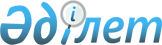 О Концепции достижения качественно нового уровня конкурентоспособности и экспортных возможностей экономики Республики Казахстан на 2008-2015 годы
					
			Утративший силу
			
			
		
					Постановление Правительства Республики Казахстан от 28 декабря 2007 года N 1332. Утратило силу постановлением Правительства Республики Казахстан от 14 апреля 2010 года N 302

      Сноска. Утратило силу постановлением Правительства РК от 14.04.2010 N 302.      Правительство Республики Казахстан ПОСТАНОВЛЯЕТ: 

      1. Одобрить прилагаемую Концепцию достижения качественно нового уровня конкурентоспособности и экспортных возможностей экономики Республики Казахстан на 2008-2015 годы (далее - Концепция). 

      2. Министерству экономики и бюджетного планирования Республики Казахстан, центральным, местным исполнительным и заинтересованным государственным органам совместно с Национальным советом по конкурентоспособности и экспорту при Правительстве Республики Казахстан принять необходимые меры по реализации положений, предусматриваемых Концепцией: 

      1) разработать и внести в Правительство в четырехмесячный срок с момента принятия настоящего постановления согласованный в установленном порядке План мероприятий по реализации указанной Концепции; 

      2) руководствоваться настоящей Концепцией при выработке соответствующих решений и разработке программных и плановых документов. 

      3. Настоящее постановление вводится в действие со дня подписания.       Премьер-Министр 

      Республики Казахстан ОДОБРЕНО           

постановлением Правительства 

Республики Казахстан     

от 28 декабря 2007 года N 1332  

  Концепция 

достижения качественно нового уровня конкурентоспособности 

и экспортных возможностей экономики Республики Казахстан 

на 2008-2015 годы        Сноска. По всему тексту Концепции слова "АО "Самғау" заменены словами "АО "Зерде" в соответствии с постановлением Правительства РК от 21.11.2008 N 1080 . Астана, 2007 год  

Содержание    Введение 

1. Анализ положения Казахстана с позиций оценки глобальной 

   конкурентоспособности 

2. Миссия , видение, цель и приоритеты 

   Первый приоритет . Конкурентоспособная ментальность 

   Второй приоритет . Макроэкономическая, институциональная и 

   правовая среда 

   Третий приоритет . Инновационность и технологичность 

   Четвертый приоритет . Вертикальные и горизонтальные аспекты 

   конкурентоспособности 

   Пятый приоритет . Эффективный бизнес 

   Шестой приоритет . Устойчивое развитие, высокое качество 

   жизни населения, современная система образования 

3. Механизм реализации Концепции  

Введение       В Послании Президента Республики Казахстан Назарбаева Н.А. народу Казахстана "Новый Казахстан в новом мире" от 28 февраля 2007 года для Правительства определена реализация 30-ти важнейших направлений внутренней и внешней политики страны и необходимость формирования целостной Концепции достижения качественно нового уровня конкурентоспособности и экспортных возможностей экономики Республики Казахстан. 

      Это обусловлено тем, что современность специфична и характеризуется созданием в мире новой международной экономической реальности, когда уровень конкурентоспособности экономики представляется в качестве ее "визитной карточки". 

      Более того, конкурентоспособность государства - принципиальный вопрос для развития любой страны, так как это является единственной объективной мерой уровня качества жизни и благосостояния населения. 

      Решение подобного рода задачи заключается не в формальном занятии определенного ранга Казахстаном в рейтинге конкурентоспособности, а в достижении уровня мировых стандартов по широкому спектру направлений жизни казахстанского общества. 

      Именно поэтому перед Казахстаном поставлена амбициозная задача - вхождение и закрепление в числе 50-ти наиболее конкурентоспособных стран мира. 

      Мировая практика демонстрирует множество различных методик оценки развития национальных экономик, и выбор той или иной методики Казахстаном для собственной оценки не может концентрироваться на конкретном методе. 

      В связи с чем, реализация Концепции должна поэтапно обеспечить интеграцию существующих методик и последующее формирование собственной методики оценки конкурентоспособности страны. 

      Основное предназначение Концепции заключается в организации, содействии и обеспечении согласованных стратегических и тактических действий между государством, бизнес-сообществом и общественным сектором именно в контексте роста конкурентоспособности страны. 

      В целом Концепция нацелена на достижение качественно нового уровня конкурентоспособности и экспортных возможностей экономики страны посредством расширения Казахстаном своего рыночного пространства через наступательную политику экспорта, поэтапный переход к устойчивому развитию, к экономике, основанной на знаниях, а также за счет предотвращения, нейтрализации либо локализации имеющихся и будущих угроз, препятствующих опережающему развитию страны. 

      Приоритеты Концепции выявлены на основании результатов анализа положения Казахстана с позиций оценки глобальной конкурентоспособности (не только с использованием подходов, применяемых в методике Всемирного экономического форума, но и методик ряда других рейтинговых агентств), с учетом системных подходов в части вопросов развития конкурентоспособности стран, применяемых в мире, а также с использованием метода АВС-анализа по проблемным вопросам роста конкурентоспособности Казахстана, наиболее чаще присутствующим в общественном мнении (было проанализировано свыше шестидесяти проблем, полученных в результате изучения материалов СМИ, исследовательских отчетов и других материалов).  

1. Анализ положения Казахстана с позиций оценки глобальной 

конкурентоспособности       Глобализация постепенно оказывает влияние практически на все процессы, происходящие в казахстанском обществе. Поэтапно осуществляется продвижение политики свободной торговли. Усиливаются тенденции транснационализации производства ряда секторов. Информационное пространство Казахстана все более интегрируется в единое информационное пространство. 

      Казахстан ведет работу по вступлению во Всемирную торговую организацию. Политика открытой торговли объективно необходима для страны, имеющей небольшой внутренний рынок и нуждающейся в доступе к мировому рынку. 

      В настоящее время в мировой практике большое внимание уделяется вопросам конкурентоспособности и интеграции национальных экономик в мировое сообщество. 

      В соответствии с данными рейтинга экономической свободы, регулярно публикуемого американским исследовательским фондом Heritage Foundation совместно с The Wall Street Journal, республика устойчиво улучшает свои показатели. Так, в рамках Index of Economic Freedom 2005 Казахстан занял 131-е место, Index of Economic Freedom 2006 - 113-е место, Index of Economic Freedom 2007 - 75-е место. Среди стран постсоветского пространства согласно рейтингу Index of Economic Freedom 2007 имела место следующая картина: Эстония - 12-е место, Литва - 22-е, Армения - 32-е, Грузия - 35-е, Латвия - 41-е, Киргизия - 79-е, Молдавия - 81-е, Таджикистан - 98-е, Азербайджан - 107-е, Россия - 120-е, Украина - 125-е, Узбекистан - 132-е, Белоруссия - 145-е, Туркменистан - 152-е. 

      Также Казахстан, согласно рейтингу "AT Kearney", находится в списке 25-ти наиболее инвестиционно привлекательных стран. 

      В 2007 году Казахстан занял 44-е место среди 178-и стран мира в рейтинге Всемирного банка, отражающего степень простоты налоговых платежей. В 2006 году страна занимала 66-е место. В докладе Всемирного банка отмечается, что Казахстан вошел в число стран-реформаторов, которые облегчили уплату налогов в 2006-2007 годах, но необходимы дальнейшие реформы. Налогоплательщики продолжают сталкиваться со значительными проблемами в сферах налогового администрирования и разрешения споров. 

      В целом, рассматривая аспекты конкурентоспособности (и неконкурентоспособности), необходимо принимать во внимание следующее. 

      К числу известных конкурентных преимуществ Казахстана относятся благоприятное геостратегическое месторасположение и богатые, природные минерально-сырьевые ресурсы, а также политическая стабильность, макроэкономическая сбалансированность, высокий приток капитала, содействие бизнес инициативам. 

      Пока наиболее весомым сравнительным экономическим преимуществом Казахстана остается наличие крупных запасов полезных ископаемых. Опираясь на это преимущество Казахстан, преодолел кризис в национальной экономике, обеспечил экономический рост, провел ряд важнейших экономических реформ. 

      Однако вызовы глобализации и стремительное включение республики в общемировые процессы всерьез обострили известные проблемы качественной составляющей экономического роста. Экономика зависима от конъюнктуры на рынке сырьевых ресурсов. Обрабатывающая промышленность развивается и модернизируется медленными темпами. Основная масса иностранных инвестиций направляется в добывающую промышленность, при этом в обрабатывающую промышленность направлено всего 4 % от всех инвестиций в промышленность. Доля обрабатывающей промышленности в структуре ВВП снизилась с 14,2 % в 2003 году до 12 % в 2005 году, по итогам 2006 года до 11,6 %, а в общем объеме промышленного производства снизилась с 48,3 % в 2003 году до 39,3 % в 2006. Отмечается существенная техническая и технологическая отсталость предприятий. Конкурентоспособность основной части отечественной продукции остается низкой не только на мировых рынках, но и на внутреннем. Наука имеет незначительный уровень развития и практически оторвана от производства. 

      Присутствие указанных и других проблем, подтверждают результаты отчета Всемирного экономического форума (ВЭФ) за 2006-2007 и 2007-2008 годы. Как следует из отчетов ВЭФ, устойчивый рост и высокий уровень развития смогли обеспечить страны, достигшие высокой производительности. Производительность зависит от возможностей экономики на микроэкономическом уровне, которые строятся из двух взаимосвязанных составляющих элементов: качественная бизнес среда и более совершенный (квалифицированный) бизнес. 

      Согласно последнему отчету ВЭФ, в Казахстане наблюдалось снижение рейтинга страны по базовым требованиям и факторам эффективности на 9 пунктов, по инновационным факторам на 11 пунктов. 

      Увеличение количества оцениваемых стран со 125 до 131, а также модификация методики, отразились в расчетах рейтинга конкурентоспособности как этого, так и прошлого годов. Так, Казахстан, занимавший 56 место в 2006 году, в пересчете на новую модель занимал в 2006 году - 50 место, в 2007 - 61 место. 

      Изменения в модели оценки (переход с 9-факторной на 12-факторную модель) и схеме средних весов сыграли свою роль. В 2007 году дополнительной оценке стали подвергаться эффективность рынка товаров, эффективность рынка труда, условия для развития финансовых рынков, а также объем рынка. Также были внесены изменения в систему обработки опросных данных, где по новой методике "скользящего среднего" использовались средневзвешенные величины результатов 2007 года и 2006 года в соотношении 1.5:1.0, что оказало существенное влияние на итоговый рейтинг Казахстана и других стран.    Отличия между методиками оценки в 2006 и 2007 годах       Кроме того, в связи с изменениями критериев для определения этапа развития страны, Казахстан вернулся от стадии развития, основанной на эффективности производства к переходной стадии. В частности, в дополнение к учету размера ВВП на душу населения был введен новый критерий - доля экспорта природных ресурсов в общем экспорте (>70%). 

      В целом падение рейтинга конкурентоспособности страны в текущем году обусловлено рядом причин объективного и субъективного характера, среди которых в качестве основных можно выделить следующие. 

      1. Появление новых участников, которые были оценены как страны, имеющие более высокие параметры конкурентоспособности - Саудовской Аравии, Пуэрто-Рико, Омана. 

      В целом данные страны оценены, как имеющие более лучшие характеристики в части институтов, инфраструктуры, уровня технологического развития, инноваций и условий для развития бизнеса. 

      2. Улучшение конкурентоспособных характеристик стран, уступавших Казахстану в 2006 году, - Мексики, Турции, Индонезии, Мальты, Хорватии, России, Панамы и Маврикии. продолжение таблицы       Это обусловлено двумя основными причинами. 

      Во-первых, модифицировалась модель оценки, в результате чего появились (усилилось их значение) факторы, существенно улучшившие положение некоторых из этих стран в рейтинге. 

      Например, влияние емкости рынков, значительно способствовало росту ранга в факторе, способствующем повышению эффективности, для Индонезии, России, Мексики и Турции, что позволило данным странам сразу обогнать Казахстан. 

      Во-вторых, имело место качественное улучшение работы в данных странах по отдельным направлениям. 

      В частности, в России наблюдалась тенденция увеличения показателя ожидаемой продолжительности жизни наряду со снижением показателя младенческой смертности, а также уменьшение заболеваемости туберкулезом. Видимо, этому способствовала мощная работа по демографическому развитию страны, проводимая в последние годы. 

      Правительство Хорватии оценивает развитие информационных технологий как одну из приоритетных задач страны. В Хорватии успешно развиваются информационные технологии, стабильно растет количество Интернет-пользователей и Интернет-провайдеров, увеличиваются продажи компьютерной техники, что обеспечивает высокие показатели уровня технологического развития страны. 

      Турция значительно улучшила свои макроэкономические показатели* и показатели развития инфраструктуры, что, вероятно, является следствием работы страны по вступлению в члены ЕС. 

________________ 

* Макроэкономические показатели Казахстана значительно выше показателей Турции и в этом году, однако улучшение этих показателей для Турции в целом улучшили позицию страны       3. Недостаточное развитие резервов, имеющихся у Казахстана. 

      Казахстан значительно теряет свои позиции вследствие недостаточного охвата населения информационно-коммуникационной (далее - ИК) инфраструктурой. 

      Например, по фактору "уровень технологического развития" Россия в целом опережает Казахстан на 5 мест в основном за счет более полного охвата населения средствами сотовой связи, доступом в Интернет, персональными компьютерами, несмотря на то, что по другим внутренним составляющим данного фактора, Казахстан значительно опережает Россию (по доступности последних технологий на 9 позиций, по использованию технологий на уровне компаний - 28 позиций, по законодательству по ИК технологиям - 21 позиций, прямым иностранным инвестициям и технологиям - 14 позиций). 

      Так, например, рейтинг стран по количеству пользователей, осуществляемого Международным телекоммуникационным союзом (организация при Организации объединенных наций) Казахстан занимает среди 150 стран 87 место с количеством пользователей - 400 тыс.чел, тогда как США занимает 1 место с количеством пользователей - 161632 тыс.чел. Среди постсоветских стран Россия находится на 12 месте (16000 тыс.чел), при этом Казахстан уступает Молдове, Азербайджану и Узбекистану. 

      Другим резервом, который мог бы позволить Казахстану улучшить позиции Глобального индекса конкурентоспособности является фактор "условия для развития бизнеса", улучшение которого можно было бы добиться за счет роста эффективности отечественного бизнеса и кластерного развития. 

      Следующей ключевой проблемой является низкий уровень инновационного развития Казахстана. 

      Согласно прогнозам, по уровню ВВП на душу населения Казахстан уже к началу 2010 года превысит 9 тыс. долларов США, что может соответствовать переходной стадии от эффективного к инновационному развитию, где вклад инноваций будет занимать порядка 20 % удельного веса всего Глобального индекса конкурентоспособности, а к началу 2015 года ожидаемый размер ВВП будет соответствовать стадии инновационного развития с соответствующим удельным весом инноваций - 30 %. 

      В совокупности это переместит Казахстан в более "продвинутые" стадии развития, где фактор инновационного развития значительно усилит свое влияние на показатели конкурентоспособности страны, вплоть до 30 %. Таким образом, без развития сильных инновационных позиций Казахстан столкнется с неуклонным падением своего рейтинга. 

      Сноска. Подраздел 3 с изменениями, внесенными постановлением Правительства РК от 14.04.2010 N 303.      

      4. Ухудшение позиций Казахстана. Это обусловлено следующими основными причинами. 

      Во-первых, темпы развития определенных направлений в Казахстане в целом уступают темпам в других странах. В большей степени это можно наблюдать по уровню развития здравоохранения и начального образования (смещение на 11 позиций), по условиям для развития финансового рынка (на 20 позиций), бизнеса и инноваций (на 10 позиций). 

      Во-вторых, имело место реальное ухудшение условий. Ухудшился фактор макроэкономической стабильности, что было действительно вызвано ростом инфляционных процессов. Имеет место следующая динамика изменения среднего уровня инфляции: 2005 г. - 7,6 %, 2006 г. - 8,6 %, 10 мес. 2007 г. - 9,2 %; 

      В целом более глубокий уровень анализа оценки ВЭФ выявляет следующий характер наиболее распространенных проблем: 

      1. В области институтов государственного управления, общественного сектора и общественных институтов. В качестве причин, особо тормозящих развитие данного блока, выделяются следующие: 

      неэффективность структуры и объема государственных расходов; 

      административная "зарегулированность"; 

      высокий уровень налоговой нагрузки; 

      коррумпированность чиновников, их прямая личная экономическая заинтересованность при принятии решений; 

      зависимость судебной системы от влияния власти, бизнеса и частных лиц; 

      отсутствие адекватного законодательства, позволяющего бизнесу и населению решать спорные вопросы и бороться с административными препонами, защищать свое право собственности. 

      Кроме того, не развита система защиты интеллектуальной собственности. Процесс принятия экономических решений в стране сильно централизован. 

      Также не имеет должного развития доступность венчурного капитала при реализации проектов по инновационной продукции. 

      Недостаточно развит фондовый рынок. 

      Система защиты конкуренции не достаточно эффективна и требует совершенствования. 

      Также требует значительного совершенствования система стандартов качества, энергопотребления и безопасности. 

      Для начинающих предпринимателей затруднительно получить банковский кредит при наличии хорошего бизнес-плана, но при отсутствии залога. 

      Отдельного внимания заслуживает рассмотрение вопроса совершенствования судопроизводства в Республике Казахстан, так как по результатам отчета ВЭФ на конкурентоспособность Казахстана отрицательно влияет показатель "независимость судов". В стране на системной основе в течение ряда лет принимаются практические меры по укреплению независимости судебной власти, продвижения Казахстана к международным стандартам справедливого правосудия. Внесены изменения в Конституционный закон "О судебной системе и статусе судей Республики Казахстан", введен институт присяжных заседателей, сокращается число надзорных инстанций в процессуальном законодательстве, повышается роль местных судов, регулярно проводятся конференции и семинары, встречи с представителями средств массовой информации. 

      Между тем, принимаемые меры еще не находят адекватной оценки. В частности, по мнению экспертов ВЭФ - это обусловлено причинами и условиями как субъективного, так и объективного характера. 

      С одной стороны - это зачастую связано с необоснованным обвинением судей отдельными представителями средств массовой информации и отдельными должностными лицами. Такие явления оказывают значительное негативное влияние на общественное мнение. 

      С другой стороны, сложившаяся правовая ситуация по ряду вопросов, в том числе по уровню законодательного регулирования экономики, права собственности и иных гражданских прав, а также состояние исполнительного производства, создают условия для недобросовестного пользования правами, осуществления рейдерства, коррупции и других незаконных проявлений с использованием судебного принуждения. Это создает объективные предпосылки к недовольству судебной системой, мнению об отсутствии гарантий справедливого правосудия. 

      2. В области технологического и инновационного развития. В качестве причин, наиболее тормозящих развитие данного блока, выделяются низкое участие частного сектора в финансировании НИОКР, низкий уровень сотрудничества предприятий с вузами и НИИ в области научных исследований и разработок. Требует существенного повышения уровень доступности Интернета населению, в первую очередь в школах. 

      Отмечается низкий уровень владения гражданами IТ-технологиями. 

      Также существенное воздействие на уровень конкурентоспособности по уровню технологического развития оказывают следующие факторы: 

      отсутствие как такового прогресса в трансферте технологий; 

      отсутствие научных инкубаторов и технополисов; 

      недостаточный уровень существующего интеллектуального и материально-технического потенциала научно-исследовательских организаций; 

      в государственных закупках предопределяющим условием остается ориентированность на ценовой фактор, а не на фактор технологического уровня и инновационности предложения; 

      разрабатываемые государственные и отраслевые программы по разным направлениям не учитывают (либо учитывают не в полной мере) планы по стимулированию внедрения и использования информационных и коммуникационных технологий; 

      отсутствие полной и качественной законодательной базы в области информационных технологий; 

      не имеет должного развития система электронной торговли; 

      отсутствие, как базового элемента развития информационно-коммуникационных технологий, развитой информационной инфраструктуры; 

      несмотря на активные меры в казахстанской экономике по реализации кластерной инициативы пока не созданы сильные и развитые кластеры. Часто производственное и специализированное оборудование, необходимое для выпуска конечной продукции в рамках определенного кластера, импортируется. 

      3. В области инфраструктурного развития. В качестве причины, наиболее тормозящей развитие данного блока, выделяется уровень развития автомобильных дорог. 

      Также отмечается низкая конкурентоспособность портовых услуг и внутренних водных путей. 

      Недостаточно эффективен воздушный транспорт. 

      Требует продолжения проведения реформ в железнодорожной отрасли. 

      В электроснабжении наблюдаются сбои и перепады напряжения. 

      Имеет место предельно высокий износ систем теплоэнерго- и водоснабжения для населения. 

      4. В области ведения бизнеса. В качестве причин, наиболее тормозящих развитие данного блока, особенно выделяются следующие. 

      Конкурентные преимущества казахстанских предприятий на международном рынке, как правило, связаны с низкой стоимостью природных ресурсов - в основном нет уникальных продуктов и производственных процессов. При этом экспортирующие компании осуществляют продажи лишь на немногих зарубежных рынках. 

      Качество казахстанских поставщиков для бизнеса, осуществляемого в стране, часто требует значительного улучшения, так как в основном они неэффективны и технологически неразвиты. 

      Если компании и внедряют технологии, то только через покупку лицензий или простое копирование зарубежных, как правило, устаревших технологий. Это, определенно указывает на то, что у отечественных предпринимателей не сложились культура и потребность в осуществлении собственных исследований, передовых разработок новых продуктов и производственных процессов. Как следствие, обычно используются трудоемкие методы и производственные процессы предыдущих и предшествующих поколений, уровень маркетинга достаточно примитивен, и, как правило, отсутствуют собственные каналы продвижения товаров на внешние рынки. 

      Проблемы низкой конкурентоспособности бизнес-процессов предприятий сопровождаются недостаточно развитым уровнем менеджмента, особенно корпоративного, при отсутствии сильных управляющих, а также незначительными затратами предприятий на подготовку кадров. Часто ведущие позиции в управлении компаниями предоставляются по признакам личной преданности, а не по признакам профессионализма с высокой квалификацией. 

      Как правило, не развита корпоративная этика компаний. Внимание руководства компаний практически не акцентируется на системных мерах по борьбе с внутренними злоупотреблениями и коррупцией. 

      Несовершенны системы финансового аудита и стандартов отчетности компаний. 

      Деятельность крупных корпораций в Казахстане в основном сосредоточена среди нескольких предпринимательских групп, а не среди большого количества предпринимателей. 

      В числе факторов, оказывающих негативное влияние на развитие малого и среднего бизнеса, по оценке Всемирного банка по рейтингу легкости ведения бизнеса по методике Doing business Казахстан занимает 71 место среди 178 стран. Наиболее слабые показатели отмечены по таким показателям, как лицензирование - 173-е место, регистрация собственности - 72-е место, ведение международной торговли - 178-е место, закрытие компании - 100-е место и по многим другим. 

      В целом это указывает на то, что до сих пор не в полной мере может быть реализован потенциал малого и среднего бизнеса. 

      В целом Казахстан нуждается в опережающих мерах по обеспечению перехода к устойчивому развитию. До настоящего времени, сохраняется существенный дисбаланс производства и потребления ресурсов. Экономика лишь в незначительной степени использует огромный потенциал возобновляемых ресурсов и источников энергии. Велики энергоемкость производимой продукции и экологические издержки производства. Отмечается низкий уровень экологической ответственности бизнеса и слабое вовлечение населения и общественности в процесс решения экологических проблем. Качество жизни населения отстает от современных стандартов. Имеют место исключительно высокие социальные риски, высок уровень производственного, бытового и дорожного травматизма. Остается высоким уровень заболеваемости социально-значимыми болезнями, уровень материнской и детской смертности. Имеет место низкий уровень средней продолжительности жизни населения. 

      Сохраняются низкие показатели охвата детей дошкольным образованием и воспитанием по сравнению со среднемировыми показателями. До сих пор сохраняется большое количество малокомплектных школ, присутствует трехсменное обучение в школах, имеет место неактуальность ряда образовательных программ в условиях отсутствия качественных учебников для средних школ. Также присутствует низкий уровень развития системы повышения квалификации и переподготовки кадров потребностям рынка труда и международным требованиям, практически отсутствует система переобучения людей зрелого и старшего возраста, в том числе из числа пенсионеров. Отмечается недостаточный уровень школы менеджмента и бизнеса. Не хватает молодых квалифицированных рабочих, инженеров и исследователей. 

      Специфика выявленных проблем определяет следующую формулу достижения качественно нового уровня конкурентоспособности и экспортных возможностей экономики Республики Казахстан. 

      Первое. Необходимо аккумулировать общее устремление и повышение возможности быть конкурентоспособными со стороны большинства населения Казахстана. 

      Второе. Должны быть сформированы благоприятные среда и условия, способствующие открытости и восприимчивости Казахстана, его экономики и населения к качественному росту. 

      Третье. Требуется форсированное развитие инновационных и технологических характеристик страны. 

      Четвертое. Важно обеспечить ускоренные темпы роста производительности труда, прорывное развитие приоритетных отраслей, эффективную пространственную организацию, стимулирование "точек роста" и новые подходы к организации инфраструктурного развития. 

      Пятое. Принципиальное значение имеет осознанное и целеустремленное приобретение казахстанским бизнесом свойств и качеств, отвечающим международным требованиям, как шанса и гарантии вхождения и закрепление Казахстаном устойчивого присутствия на мировом рынке. 

      Шестое. Следует ускорить переход страны к устойчивому развитию, обеспечить повышение качества жизни населения, уровня безопасности, обеспечить модернизацию систем здравоохранения и образования, обеспечить высокую степень экологической ответственности общества.  

  2. Миссия, видение, цель и приоритеты       Принимая во внимание анализ текущего и прогнозного состояния внешних и внутренних факторов и обстоятельств, которые оказывают и (или) будут оказывать влияние на конкурентоспособность Республики Казахстан и экспортных возможностей ее экономики, данная Концепция определяет следующую постановку миссии, видения, цели и приоритетов для страны до 2016 года. 

      Миссия. Развитие направлений, механизмов и инструментов, способствующих выходу Казахстана на качественно новый уровень конкурентоспособности. 

      Видение. Казахстан - динамично развивающееся государство, придерживающееся принципов устойчивого развития, с высоким уровнем качества жизни населения, обладающее людскими, финансовыми, природными, техническими, технологическими и информационными ресурсами, позволяющими ему успешно реализовывать свои жизненные интересы в мире. 

      Цель. Рост благосостояния и благополучия казахстанцев через проведение активной экспортной политики, поэтапный переход к устойчивому развитию, к экономике, основанной на знаниях, а также за счет предотвращения, нейтрализации либо локализации имеющихся и будущих угроз, препятствующих опережающему развитию страны. 

      Приоритеты: 

      1. Конкурентоспособная ментальность. 

      2. Макроэкономическая, институциональная и правовая среда. 

      3. Инновационность и технологичность. 

      4. Вертикальные и горизонтальные аспекты конкурентоспособности. 

      5. Эффективный бизнес. 

      6. Устойчивое развитие, высокое качество жизни населения, современная система образования.       См. бумажный вариант.  

Первый приоритет. Конкурентоспособная ментальность       Модель развития 

      Формирование осознанного отношения к проблемам конкурентоспособности большей части населения Казахстана. Национальная идея казахстанцев - стать конкурентоспособными, работать в конкурентоспособных предприятиях и жить в конкурентоспособной стране. Развитие конкурентоспособной ментальности через систему образования, систему государственного управления, средства массовой информации, неправительственный сектор, через становление современной культуры отечественного предпринимательства. 

      Обоснование и стратегия действий 

      Конкурентоспособная ментальность - это одновременно и базовое условие критического прорыва, и инструмент достижения качественно нового уровня конкурентоспособности, и, в определенном роде, цель настоящей Концепции. 

      Очевидным является тот факт, что только сплоченное, патриотичное население страны, вне зависимости от принадлежности к тем или иным социальным слоям, способно согласованно и эффективно преодолеть любые вызовы и совершить прорыв. 

      У граждан Казахстана должно формироваться осознанное отношение к проблемам конкурентоспособности, основанное на патриотизме. В частности, неискоренимое зло - коррупция, может быть подавлена обществом только в случае формирования атмосферы нетерпимости к ней. 

      Во всех странах государства тем или иным путем борются с таким явлением как коррупция. В Казахстане приняты соответствующие законы, действуют государственные структуры по борьбе с этим явлением. В части реализации и обеспечения конкурентоспособной ментальности основной акцент должен быть нацелен на смену сознания рядового казахстанца и культивирования неприятие коррупции, так как одними запретами и силовыми методами данное явление искоренить практически невозможно. И в этом аспекте важную роль должны сыграть совместные усилия государства, бизнес-сообщества и "третьего сектора". 

      Принципиальное новое конкурентное преимущество Казахстана может быть создано из повышения инновационного потенциала и широкого внедрения инноваций в жизнь. Однако разработка, внедрение новых технологий, уникальных процессов и продуктов не позволят получить ожидаемый результат, если они не будут сопровождаться изменением инновационного мышления казахстанцев. 

      В этой связи многолетний поиск национальной идеи Казахстана должен "выкристаллизоваться", и, наконец, материализоваться в виде четкого, понятного и определенного патриотичного устремления большинства казахстанцев - стать конкурентоспособными, работать в конкурентоспособных предприятиях и жить в конкурентоспособной стране. 

      Идея конкурентоспособности не надумана и имеет серьезный базис, так - это настоящая причина для гражданской гордости, независимо от национальности, вероисповедания и политической ориентации, для формирования особой культуры конкурентоспособности страны. 

      В первую очередь вопрос формирования конкурентоспособной ментальности ложиться на образовательную систему. Будущая конкурентоспособность отечественного бизнеса и в целом диверсификация экономики напрямую зависят от эффективности модернизации системы образования, и будут являться результатом тех ценностей, знаний, навыков и умений, которые получат казахстанские граждане. Поэтому внедрение парадигмы конкурентоспособности в образовательную систему Казахстана будет активизировано. 

      Парадигма конкурентоспособности должна быть полностью внедрена на всех ветвях и уровнях государственного управления. В частности, через Кодекс чести государственного служащего , систему подготовки и повышения квалификации государственных служащих, соответствующие программные и плановые документы государственных органов, ориентированных как на внешнюю среду, так и на внутреннее пользование. Будет создана новая национальная управленческая школа для подготовки менеджеров государственного сектора. 

      Немаловажную роль в процессе формирования конкурентоспособной ментальности должны сыграть средства массовой информации, которые могут послужить эффективным инструментом формирования конкурентной психологии населения страны, особенно ментальности. 

      В настоящее время не в полной мере реализован мощный потенциал отечественного неправительственного сектора. Именно в силах НПО осуществить активное вовлечение практически всех категорий казахстанских граждан в борьбу за конкурентоспособность своей страны. Фронт их работы очень широк, начиная от оценки целевых групп бизнеса и населения о важности вопросов и процессов конкурентоспособности до формирования сильного механизма общественного контроля над системой принятия решений и активизации позиций потребителя. Для этого будут пересмотрены направления, параметры и механизмы социального государственного заказа во взаимодействии с неправительственным сектором страны. 

      Текущая ситуация такова, что Концепция отечественных предпринимателей полностью ориентирована на настоящее, или даже на прошлое. Основной приоритет при этом - получение прибыли, что в корне не верно, а главное - опасно. 

      Современный предприниматель, и тем более предприниматель будущего - это тот, кто предвидит происходящие и наступающие изменения в мировой хозяйственной системе, а, следовательно, нацелен и готов на постоянное совершенствование и борьбу за право быть самым конкурентоспособным, быть лучшим, особо социально-значимым. 

      Поэтому Национальным советом по конкурентоспособности и экспорту при Правительстве Республики Казахстан (далее - Национальный совет по конкурентоспособности) будет разработан пакет специальных мер, который пройдет широкое обсуждение и согласование с бизнес-сообществом для последующего его претворения в жизнь. 

      На региональном уровне внедрением идеи конкурентоспособности через улучшение базовых факторов инноваций и эффективности, развитие бизнеса, инфраструктуры, здравоохранения, образования, эффективности рынка и технологического прогресса будут заниматься созданные в качестве консультативно-совещательных органов советы по конкурентоспособности при акиматах областей, городов Алматы и Астаны (далее - региональные советы по конкурентоспособности). 

      Карта реализации приоритета Примерный*   - Стратегия индустриально-инновационного развития 

перечень       Республики Казахстан на 2003-2015 годы; 

основных     - Концепция развития гражданского общества в 

инструментов   Республике Казахстан на 2006-2011 годы; 

реализации   - o Кодекс чести государственного служащего; 

             - Государственная программа развития образования 

               Республики Казахстан на 2005-2010 годы; 

             - Государственная программа патриотического воспитания 

               граждан Республики Казахстан на 2006-2008 годы; 

             - Государственная программа "Культура и искусство 

               Казахстана" на 2009-2011 годы; 

             - Государственная программа борьбы с коррупцией на 

               2006-2010 годы; 

             - Программа по формированию и развитию национальной 

               инновационной системы Республики Казахстан на 

               2005-2015 годы; 

             - Программа развития сферы культуры на 2006-2008 годы; 

             - Программа развития архивного дела и систем 

               документации Республики Казахстан на 2007-2009 годы; 

             - План мероприятий по совершенствованию системы 

               занятости населения на 2008-2010 годы; 

             - Программа повышения инвестиционной культуры и 

               финансовой грамотности населения Республики 

               Казахстан на 2007-2009 годы; 

             - Программа снижения информационного неравенства в 

               Республике Казахстан на 2007-2009 годы; 

             - Программа "Дети Казахстана" на 2007-2011 годы; 

             - стратегические планы развития государственных 

               органов (по мере внедрения новой системы 

               планирования). 

Параметры    - по итогам 2009 года - устойчивое удержание имеющихся 

реализации     конкурентоспособных позиций страны по ряду 

               авторитетных рейтинговых организаций**; 

               по итогам 2012 года - принципиальное улучшение 

               конкурентных позиций страны по ряду авторитетных 

               рейтинговых организаций**; 

               по итогам 2015 года - наличие устойчивой динамики 

               улучшения конкурентных позиций страны по ряду 

               авторитетных рейтинговых организаций**. 

___________________ 

* Не является строго установленным, в том числе с учетом работы по совершенствованию системы государственного планирования и оптимизации программных документов 

** особенности использования такого вида параметров при анализе реализации настоящей Концепции приведены в разделе "3. Механизм реализации Концепции"  

  Второй приоритет. Макроэкономическая, институциональная и 

правовая среда       Модель развития 

      Сбалансированная макроэкономическая политика. Обеспечение прозрачного и эффективного функционирования государственных институтов в рамках административной реформы. Совершенствование судопроизводства. Поиск и внедрение новых, более совершенных форм борьбы с коррупцией. Развитие внутренней конкуренции. Становление правовой среды, отвечающей потребностям высокой конкурентоспособности. 

      Обоснование и стратегия действий 

      Государство обязано обеспечить формирование благоприятной среды для развития конкурентоспособности в рамках глобальной экономики. То есть, чтобы быть конкурентоспособным, Казахстан должен обеспечить стабильную макроэкономическую политику, гарантировать право собственности, высокий уровень инвестирования и сбережений, исключить влияние коррупции, а также сформировать такую структуру экспорта, которая позволит стране уверенно и на сильных позициях участвовать в международной торговле. 

      Таким образом, качество власти в стране становится предопределяющим условием конкурентоспособности страны. 

      Макроэкономическая ситуация - важнейший индикатор благополучной перспективы развития Казахстана. Поэтому будет проводиться сбалансированная макроэкономическая политика, направленная на обеспечение устойчивого роста экономики, стабильности цен, повышение доходов населения и снижение уровня безработицы. 

      Получат продолжение преобразования, нацеленные на стимулирование роста деловой активности и оптимизацию налоговой нагрузки на отдельные сектора экономики, не связанные с недропользованием, а также дальнейшее совершенствование системы налогового и таможенного администрирования. 

      Должны быть сформированы механизмы адекватного реагирования институтов пласта на вызовы и внешние угрозы и потрясения, а также проводиться неуклонный курс на снижение доли валового внешнего долга к ВВП. 

      Пока Казахстан будет иметь недостаточно эффективные государственные и публичные институты, так называемые "институциональные ловушки", он будет привлекать, порождать инвесторов, ориентирующихся лишь на дешевизну сырьевых и трудовых ресурсов, но не на высокие технологии и образованный человеческий капитал. Отсюда приоритетное внимание должно быть уделено обеспечению прозрачного и эффективного функционирования государственных институтов в рамках проводимой административной реформы, а также национальных холдингов и государственных предприятий и организаций, пакеты акций (доли участия) которых принадлежат государству. Повысится прозрачность бюджетной системы. Кроме того, продолжится поэтапное внедрение системы планирования и исполнения бюджета, ориентированного на результат, а также разграничение функций и полномочий между уровнями государственного управления, передача несвойственных государству функций в конкурентную среду, привлечение профессиональных кадров. Будут внедряться отраслевые стандарты оказания государственных услуг, меры по повышению эффективности взаимодействия государственных органов и гражданского общества. В целом должна быть осуществлена системная работа по совершенствованию государственного аппарата, приведения его численного состава и финансового обеспечения к уровню, соответствующего международному. 

      Для достижения высокого уровня судопроизводства и в целях реализации последних конституционных изменений будут приняты соответствующие нормативные акты по некоторым вопросам судоустройства, отбора кандидатов в судьи, наделения полномочиями председателей судебных коллегий, применения процессуального законодательства. Наряду с этим, активизируется деятельность пресс-служб и учебных центров областных судов, а также продолжится реализация других мероприятий, направленных на достижение высокого уровня судопроизводства. 

      Указанные меры требуют комплексного и системного подхода, в связи с чем будет проработан вопрос по разработке Государственной программы по совершенствованию судебной системы. 

      Требуются поиск и внедрение новых, более совершенных форм борьбы с коррупцией, особенно в вопросах налогового администрирования и внешнеторговых операций. 

      Акцентированное внимание должны получить вопросы развития внутренней конкуренции. В частности, на новый уровень должна выйти политика и качество методов по выявлению и пресечению фактов ценового сговора и недобросовестной конкуренции. Также в целях содействия вступлению в ВТО, необходимо выявлять и устранять барьеры для выхода на товарные рынки и сделать их открытыми для конкуренции, чему способствует создание отраслевых регуляторов. 

      Необходимо провести комплексную работу по ликвидации отставания в области правового обеспечения становления экономики, основанной на знаниях, и устойчивого развития страны, которые должны повысить "знание-емкость" ВВП. 

      В рамках работы Национального совета по конкурентоспособности должны быть разработаны предложения по системе аналитического мониторинга инвестиций в образование, инфраструктуру и НИОКР, выявляющего зависимость и их влияние на рост конкурентоспособности. 

      Казахстану в форсированном порядке необходимо создать такую правовую среду, которая действительно будет стимулировать бизнес к достижению высокого уровня конкурентоспособности и повышению производительности всех своих процессов. Поэтому целенаправленно и последовательно будет проводиться работа по приведению действующей правовой среды к уровню, отвечающему потребностям высокой конкурентоспособности. 

      В первую очередь будут решаться проблемы лишних административных процедур и других норм, демотивирующих прогрессивное развитие предпринимательства. В частности, должны быть внедрены механизмы эффективного исполнения законов и создана система постоянного мониторинга правоприменительной практики в экономическом законодательстве, основанной на выявлении проблем и рассмотрении предложений, поступающих от хозяйствующих субъектов по принципу обратной связи. 

      В этих целях на базе Национального совета по конкурентоспособности с участием региональных советов по конкурентоспособности должна быть создана постоянная "диалоговая площадка", которая на регулярной основе будет готовить рекомендации с пакетом проектов нормативных правовых актов, необходимых к первоочередному внедрению, в частности по направлениям: 

      снижения стоимости ведения бизнеса, в том числе за счет сокращения, упрощения, изменения формата отчетности; 

      обеспечения гарантии незыблемости и безусловной защиты частной собственности; 

      снижения транзакционных издержек деятельности, в том числе сокращение количества и времени проведения процедур, требуемых для открытия и закрытия предприятий, регистрации собственности. 

      В целом деятельность региональных советов по конкурентоспособности будет направлена на выработку предложений и рекомендаций по вопросам преодоления ключевых проблем, препятствующих диверсификации и либерализации экономики региона, преодолению ее сырьевой направленности, развитию человеческого капитала и физической инфраструктуры, а также подготовку и внесение в Национальный совет по конкурентоспособности конкретных предложений по проведению общегосударственной политики в указанных сферах. 

      Карта реализации приоритета Примерный*   - Стратегия индустриально-инновационного развития 

перечень       Республики Казахстан на 2003-2015 годы; 

основных     - Государственная программа развития "электронного 

инструментов   правительства" в Республике Казахстан на 

реализации     2008-2010 годы; 

             - Государственная программа борьбы с коррупцией на 

               2006-2010 годы; 

             - Концепция по управлению государственным и валовым 

               внешним долгом; 

             - Концепция развития финансового сектора Республики 

               Казахстан на 2007-2011 годы; 

             - Концепция по внедрению системы государственного 

               планирования, ориентированной на результаты; 

             - Среднесрочный план социально-экономического развития 

               Республики Казахстан (на соответствующий 

               среднесрочный период); 

             - Среднесрочная фискальная политика Правительства 

               Республики Казахстан (на соответствующий 

               среднесрочный период); 

             - Программа "Основные направления экономической 

               политики и организационных мер по сокращению 

               размеров теневой экономики в Республике Казахстан 

               на 2005-2010 годы"; 

             - Концепция миграционной политики Республики 

               Казахстан; 

             - Программа модернизации и развития системы 

               Министерства финансов Республики Казахстан на 

               2007-2009 годы; 

             - Программа управления государственными активами на 

               2006-2008 годы; 

             - Программа развития патентной системы Республики 

               Казахстан на 2007-2011 годы; 

             - Программа развития системы технического 

               регулирования Республики Казахстан на 

               2007-2009 годы; 

             - Программа развития государственной системы 

               обеспечения единства измерений Республики Казахстан 

               на 2007-2009 годы; 

             - Программа развития и защиты конкуренции в Республике 

               Казахстан на 2007-2009 годы; 

             - Программа совершенствования тарифной политики в 

               сферах естественных монополий на 2008-2010 годы; 

             - стратегические планы развития государственных 

               органов (по компетенции, при внедрении новой системы 

               планирования) 

Параметры    -  размер ВВП              - не менее 18 трлн. тенге, 

реализации                                к концу 2009 года; 

                                        - не менее 29 трлн. тенге, 

                                          к концу 2012 года; 

                                        - не менее 44 трлн. тенге, 

                                          к концу 2015 года. 

             - позиции ранга Казахстана - по итогам 2009 года - в 

               в ведущих рейтинговых      числе 60 наиболее 

               организациях по позиции,   конкурентоспособных стран; 

               характеризующей уровень  - по итогам 2012 года - в 

               развития институтов*       числе 50 наиболее 

                                          конкурентоспособных стран; 

                                        - по итогам 2015 года - в 

                                          числе 35 наиболее 

                                          конкурентоспособных стран. 

             - позиции ранга Казахстана - по итогам 2009 года - в 

               в ведущих рейтинговых      числе 25 наиболее 

               организациях по позиции,   конкурентоспособных стран; 

               характеризующей          - по итогам 2012 года - в 

               макроэкономику*            числе 20 наиболее 

                                          конкурентоспособных стран; 

                                        - по итогам 2015 года - в 

                                          числе 15 наиболее 

                                          конкурентоспособных стран. 

             - позиции ранга Казахстана - по итогам 2009 года - в 

               в ведущих рейтинговых      числе 40 наиболее 

               организациях по позиции,   конкурентоспособных стран; 

               характеризующей          - по итогам 2012 года - в 

               эффективность рынка*       числе 35 наиболее 

                                          конкурентоспособных стран; 

                                        - по итогам 2015 года - в 

                                          числе 30 наиболее 

                                          конкурентоспособных стран. 

________________________ 

* Не является строго установленным, в том числе с учетом работы по совершенствованию системы государственного планирования и оптимизации программных документов 

* особенности использования такого вида параметров при анализе реализации настоящей Концепции приведены в разделе "3. Механизм реализации Концепции" 

* особенности использования такого вида параметров при анализе реализации настоящей Концепции приведены в разделе "3. Механизм реализации Концепции"  

  Третий приоритет. Инновационность и технологичность       Модель развития 

      Кардинальное смещение акцентов с индустриально-инновационных подходов на инновационно-индустриальные. Развитие конкурентоспособной инновационно-индустриальной инфраструктуры, соответствующей международным стандартам и адекватной требованиям бизнеса. Создание индустрии венчурного финансирования. Налаживание перекрестных связей между научно-исследовательскими организациями, вузами, предприятиями, производителями и государственными органами, становление системы инновационно-образовательных консорциумов. Политика технологического развития, обеспечивающая рост и структурную диверсификацию экспорта в пользу наукоемкой продукции. 

      Обоснование и стратегия действий 

      Казахстану важно не просто обеспечить диверсификацию экономики в пользу обрабатывающего и сервисно-технологического секторов, а в достаточно короткий период времени научиться производить продукты лучше, быстрее и дешевле. Поэтому должны быть кардинально смешены акценты с индустриально-инновационных подходов на инновационно-индустриальные, а также усилен фактор технологического предвидения. 

      Так, смещение акцентов с индустриально-инновационных на инновационно-индустриальные подходы ожидается в результате развития инновационной системы Казахстана, а не на основе развития инноваций, которые выступают лишь вспомогательным инструментом развития индустрии. 

      Определяя приоритетность инновационного курса развития, надо четко понимать, что наиболее важное значение будет иметь не столько инновационность, как таковая, а сколько готовность ее восприятия и внедрения в реальных экономических и бизнес-процессах. Поэтому государством будут улучшаться условия и стимулироваться инновационная предпринимательская деятельность, инвестирование в НИОКР. Инновационный процесс в отечественных предприятиях должен стать неотъемлемым и перманентным. 

      Также должна быть проведена комплексная работа по созданию индустрии венчурного финансирования. Необходимо привлечь в страну ведущих венчурных инвесторов. Требуется усовершенствование и расширение механизмов вовлечения венчурного капитала, в том числе через создание новых предприятий. Должны внедряться новые инновационные механизмы, в частности диверсификация источников интеллектуального капитала для снижения научно-исследовательского риска и механизмы страхования венчурного риска для привлечения потенциальных инвесторов. 

      На системной основе продолжатся разработка и внедрение механизмов коммерциализации инноваций, принятие мер по стимулированию патентной активности, по заимствованию передовых зарубежных технологий и интеграции в мировое научное сообщество. 

      Проведение исследований будет акцентировано на разработке и внедрении наукоемких, ресурсосберегающих, экологически чистых производств, ориентированных на высокотехнологичный экспорт, а также на технологиях по охране окружающей среды, воспроизводству природных ресурсов, развитию индустрии наносистем и материалов, биотехнологиях, новых технологиях для углеводородного и горно-металлургического секторов и связанных с ними сервисных отраслей, ядерных и космических технологиях. 

      В целом реализация политики технологического развития страны должна обеспечить рост и структурную диверсификацию экспорта в пользу наукоемкой продукции. 

      Также будет проработан вопрос о заключении Национального договора по инновационному прорыву страны между Правительством, бизнес-сообществом, АО "Фонд науки", АО "ФУР "Қазына", АО "Самрук", АО "Зерде", АО "КазАгроИнновация", социально-предпринимательскими корпорациями, вузами и научными организациями. В частности, в рамках такого договора государство может выступить с проектом "Инновационное содружество" - партнерства для поддержки инновационных исследований высокотехнологичного малого бизнеса и осуществления поддержки научного сопровождения технологической модернизации малого и среднего бизнеса. 

      Например, определенный процент от средств, планируемых министерствами, ведомствами и местными органами управления на цели исследований, будет направляться на конкретные, наиболее конкурентоспособные заявки, формируемые частным сектором. Соответственно будет создана соответствующая нормативная правовая среда, в том числе по условиям передачи предприятиям и научным организациям права на коммерческое использование полученных продуктов. 

      В свою очередь компаниям будет предложено активизировать работу в части собственного вклада в научно-исследовательские работы, необходимые для их непосредственного развития. 

      Немаловажным, но до сих пор не решенным вопросом остается налаживание перекрестных связей между научно-исследовательскими организациями, вузами, предприятиями, производителями и государственными органами. 

      Для этого Национальным советом по конкурентоспособности на постоянной основе будет анализироваться, систематизироваться и продвигаться в плоскость практической реализации лучшая мировая практика по формированию и функционированию различных видов и механизмов партнерства между упомянутыми субъектами. 

      В целях обеспечения динамичного роста уровня технологического развития в Казахстане должны быть усилены развитие и охват информационно-коммуникационных технологиями (ИКТ). Именно это направление позволит значительно сократить существующий разрыв в технологиях между Казахстаном и более передовыми странами. В этих целях в приоритетном порядке будут развиваться инфраструктура и навыки работы населения с ИКТ, а также проводиться поэтапное дерегулирование и либерализация сектора телекоммуникаций. Основным "локомотивом" данной отрасли станет АО "Зерде", ориентированная на создание новых инфраструктурных ИКТ проектов, на базе которых отечественные предприятия создадут новый "интеллектуальный" высокотехнологичный бизнес. 

      Проблему дорожающих во всех отношениях энергетических ресурсов необходимо решать путем внедрения энергосберегающих технологий и внедрения возобновляемых и альтернативных источников энергии. В этих целях должны быть сформированы система государственно-частного партнерства для их разработки и механизмы внедрения. 

      Как показывает мировая практика, основным источником роста продуктивности экономики является высокотехнологическое производство, что вызывает необходимость сформировать в Казахстане целостный механизм создания казахстанских высокотехнологичных стартапов. В этом плане у Казахстана имеется значительный резерв в части "зеленых" энергетических предприятий. 

      Создание новых энергосберегающих технологий будет осуществляться на базе отечественных технопарков. Усилятся акценты на развитии энергосберегающего машиностроения, на создании новых промышленных технологий по снижению энергоемкости экономики. Контракты, заключаемые с иностранными инвесторами, будут содержать обязательные условия внедрения современных энергосберегающих технологий и модернизацию существующих мощностей и производств. 

      Для эффективного и рационального использования возобновляемых и альтернативных источников энергии будет обобщен и систематизирован наилучший международный опыт, разработана и усовершенствована законодательная база, изучен вопрос институционального и интеллектуального сопровождения разработки, привлечения и внедрения научных разработок и технологий в области возобновляемой энергетики. Затем необходимо будет начать поэтапное внедрение различных пилотных проектов. 

      Карта реализации приоритета Примерный*   - Стратегия индустриально-инновационного развития 

перечень       Республики Казахстан на 2003-2015 годы; 

основных     - Стратегия территориального развития Республики 

инструментов   Казахстан до 2015 года; 

реализации   - Транспортная стратегия Республики Казахстан до 

               2015 года; 

             - Государственная программа развития науки Республики 

               Казахстан на 2007-2012 годы; 

             - Государственная программа развития цифрового 

               телерадиовещания на 2008-2015 годы; 

             - Государственная программа развития "электронного 

               правительства" в Республике Казахстан на 

               2008-2010 годы; 

             - Концепция эффективного и рационального использования 

               возобновляемых ресурсов и альтернативных источников 

               энергии; 

             - Программа развития патентной системы Республики 

               Казахстан на 2007-2011 годы; 

             - Программа по формированию и развитию национальной 

               инновационной системы Республики Казахстан на 

               2005-2015 годы; 

             - Программа технологического развития Республики 

               Казахстан до 2015 года; 

             - Программа по привлечению финансовых институтов к 

               реализации крупных инвестиционных проектов на 

               национальном и региональном уровнях; 

             - Программа развития отрасли телекоммуникаций 

               Республики Казахстан на 2006-2008 годы; 

             - Программа снижения информационного неравенства в 

               Республике Казахстан на 2007-2009 годы; 

             - Программа первоочередных мер на 2006-2008 годы по 

               реализации Концепции устойчивого развития 

               агропромышленного комплекса Республики Казахстан на 

               2006-2010 годы; 

             - Программа по устойчивому развитию агропромышленного 

               комплекса Республики Казахстан на 2009-2011 годы; 

             - Программа управления государственными активами на 

               2006-2008 годы; 

             - Стратегические планы развития государственных 

               органов (при внедрении новой системы планирования). 

Параметры    - удельный вес             - не менее 11 %, к концу 

реализации     инновационно-активных      2009 года; 

               предприятий              - не менее 13 %, к концу 

               обрабатывающей             2012 года; 

               промышленности           - не менее 14 %, к концу 

                                          2015 года. 

             - удельный вес             - не менее 3 %, к концу 

               отечественных малых и      2009 года; 

               средних предприятий      - не менее 6 %, к концу 

               новой технологической      2012 года; 

               волны                    - не менее 10 %, к концу 

                                          2015 года; 

             - позиции ранга Казахстана - по итогам 2009 года - в 

               в ведущих рейтинговых      числе 65 наиболее 

               организациях по позиции,   конкурентоспособных стран; 

               характеризующей уровень  - по итогам 2012 года - в 

               развития инноваций*        числе 60 наиболее 

                                          конкурентоспособных стран; 

                                        - по итогам 2015 года - в 

                                          числе 55 наиболее 

                                          конкурентоспособных стран. 

             - позиции ранга Казахстана - по итогам 2009 года - в 

               в ведущих рейтинговых      числе 60 наиболее 

               организациях по позиции,   конкурентоспособных стран; 

               характеризующей          - по итогам 2012 года - в 

               технологическую            числе 50 наиболее 

               готовность*                конкурентоспособных стран; 

                                        - по итогам 2015 года - в 

                                          числе 40 наиболее 

                                          конкурентоспособных стран. 

__________________________ 

* Не является строго установленным, в том числе с учетом работы по совершенствованию системы государственного планирования и оптимизации количества программных документов 

* особенности использования такого вида параметров при анализе реализации настоящей Концепции приведены в разделе "3. Механизм реализации Концепции" 

* особенности использования такого вида параметров при анализе реализации настоящей Концепции приведены в разделе "3. Механизм реализации Концепции"  

  Четвертый приоритет. Вертикальные и горизонтальные аспекты 

конкурентоспособности       Сноска. Четвертый приоритет с изменениями, внесенными постановлением Правительства РК от 14.04.2010 N 303.      Модель развития 

      Рост производительности труда. Повышение энергоэффективности экономики. Опережающее развитие энергогенерируюших мощностей и электросетевых объектов. Реформирование автодорожной отрасли. Реформирование железнодорожной отрасли. Развитие воздушного, водного транспорта и инфраструктуры. Проработка мегапроектного подхода в транспортно-коммуникационном комплексе. Экологическая и биологическая чистота сельхозпродукции. Биотопливо. Текстиль. Нефтехимия. Нефтегазовое машиностроение. Продукция атомной промышленности более высокого технологического передела. Центр туризма. Центр торговли. Поляризованное развитие и создание нового пространственного каркаса страны. 

      Обоснование и стратегия действий 

      Казахстан, добившись целого ряда экономических достижений, пока не сумел достигнуть конкурентоспособного уровня производительности. Поэтому наиболее актуальным вопросом в рамках аспектов конкурентоспособности выступает повышение интенсивности и производительности национальной экономики. 

      В этой связи в первую очередь требуется обеспечить ускоренные темпы роста производительности труда. В целом это предопределяет кардинальное изменение видения конкурентоспособности на отечественную рабочую силу, потому как до недавнего времени "достаточно образованные и дешевые казахстанские трудовые ресурсы" оценивались экспертами в качестве существенного конкурентного преимущества страны. 

      Между тем, с учетом потребности перехода Казахстана к экономике, основанной на знаниях, данное обстоятельство, если его рассматривать в качестве конкурентного преимущества, начнет вступать с другими, настоящими преимуществами, в прямое противоречие. 

      Поэтому будут изменены подходы и отношение к производительности труда - от полузабытого и мало анализируемого статистического показателя до статуса главного критерия оценки при принятии решений в области экономики государственными органами и доведение ее до уровня, соотносимого с уровнями развитых экономик. 

      Во-вторых, будет внедрен механизм управления ростом оплаты труда, в том числе через повышение роли и полномочий отраслевых профсоюзов, повышение требований к качеству труда, к производительности труда и ответственности работников, совершенствование системы оплаты труда, заключение соглашений о социальном партнерстве, предусматривающих вопросы порядка и условий индексации доходов, форм и систем заработной платы. 

      В-третьих, необходима подготовка соответствующих специалистов в области современного управления качества труда, что потребует пересмотра образовательных программ. 

      Указанные три условия должны реализовываться во взаимосвязи. 

      Рациональное и экономное потребление энергии является другой ключевой задачей, стоящей перед всей национальной экономикой в силу ее значительной энергоэкстенсивности. 

      Нормативная правовая база, регулирующая энергосбережение существует, однако требует совершенствования, так как фактически не создан механизм, который будет способствовать решению задач повышения энергоэффективности экономики. 

      Необходимо четко определить правовые нормы в части экономических механизмов, стимулирующих развитие энергосбережения, категории энергопотребления и спектра энергопотребляющего оборудования, подпадающего под действие нормативов и стандартов энергоэффективности, а также экономических санкций за превышение установленных нормативов энергопотребления и ответственности за нарушение статей закона. 

      В рамках Национального совета по конкурентоспособности до конца первого полугодия 2008 года будут выработаны комплексные предложения по повышению производительности труда, повышению энергоэффективности производства, а также по стимулированию казахстанских предприятий в повышении их производительности. 

      Для роста уровня конкурентоспособности инфрастуктуры необходимо сделать следующие акценты. 

      Во-первых, должны быть реализованы меры по модернизации и опережающему развитию энергогенерирующих мощностей и электросетевых объектов Казахстана. 

      Во-вторых, в автодорожной отрасли на основе передового мирового опыта и учета специфики Казахстана необходимо начать вводить определенные реформы. 

      Согласно рейтингу ВЭФ общее качество инфраструктуры в Казахстане находится на 68-ом месте, при этом качество автодорог имеет самое низкое место - 98-е. Тогда как основная доля сети наземных путей сообщения приходится как раз на автомобильные дороги. 

      Причиной такого результата является отсутствие каких-либо рыночных преобразований в автодорожной отрасли. Финансирование всех программ автодорожной отрасли осуществляется за счет средств государственного бюджета. В тоже время успешный мировой опыт доказывает, что автодорожная отрасль может быть локомотивом, самостоятельной точкой роста экономики, а не бременем для бюджета страны. 

      Сутью преобразований автодорожной отрасли должно стать создание благоприятных условий для привлечения частного капитала и справедливого распределения рисков в механизмах государственно-частного партнерства. Широкомасштабное введение платных автомобильных дорог в Республике Казахстан ограничено социальной политикой и спецификой экономики страны. Наиболее перспективной может являться модель, где государство выполняет функции "потребителя и плательщика" услуг концессионера объектов автодорожной отрасли. Функции оперативно-хозяйственного управления дорожным фондом должны быть децентрализированны. 

      В-третьих, будут продолжены реформы в железнодорожной отрасли. Их результатом станет создание условий для формирования рынка железнодорожных услуг, улучшение качества услуг пассажирских перевозок, повышение технического уровня железнодорожного транспорта Казахстана до уровня мировых стандартов, развитие отечественного транспортного машиностроения на основе государственного и частного партнерства. 

      В-четвертых, развитие и применение современных технологий на воздушном транспорте будут происходить путем обновления парка воздушных судов, реконструкции и модернизации аэропортовой инфраструктуры с приведением ее к международным стандартам по обслуживанию пассажиров и грузов, приведения радионавигационного комплекса в соответствие с международными требованиями для обслуживания международного (транзитного) и внутреннего воздушного движения без ограничений. 

      В-пятых, на водном транспорте будет продолжена работа по развитию морского и внутреннего судоходства, портовой инфраструктуры, повышению безопасности морской и речной навигации. 

      В-шестых, также требуется решить вопрос о выработке единой системы стимулирования развития инфраструктуры, с использованием в том числе и нефинансовых инструментов государственной поддержки. Транспортная система должна стать самостоятельной точкой роста экономики через формирование высокотехнологичной, эффективной инфраструктуры, способной извлечь максимальную выгоду из геостратегического ресурса страны. В этом контексте важными условиями должны стать следующие подходы. 

      Первое. Создание транзитной системы из морально и материально устаревших, невзаимосвязанных национальных транспортно-коммуникационных комплексов - это безперспективный путь развития транзита. 

      Второе. Активно должны привлекаться внешние союзники в лице трансконтинентальных перевозчиков. 

      Третье. Необходимо обеспечить баланс интересов всех участников транзита, что в современных условиях является решающим фактором успеха. 

      Другими словами, нужны меры, которые коренным образом сумеют изменить маршруты трансконтинентальных перевозок в пользу Казахстана. 

      Поэтому должно быть выработано новое стратегическое направление - мегапроектный подход, суть которого заключается в формировании прорывного проекта в транспортно-коммуникационной отрасли и системы государственной поддержки его реализации. Данный подход, в отличие от разрозненных, отраслевых проектов, способен дать объединяющее начало всем заинтересованным сторонам, влияющим на маршрутизацию транзита. По своему функциональному содержанию подобный проект является международным магистральным каналом транзита, а национальные системы инфраструктур - его периферийным обеспечением. Таким образом, будет обеспечиваться минимизация финансового бремени для экономики страны и коммерциализация планов развития национальной инфраструктуры. 

      В этих целях тщательно будут изучены возможности и особенности реализации прорывного мегапроекта отрасли под условным названием "Д-50", предусматривающего создание международного, технологически единого, современного транспортно-коммуникационного комплекса между Китаем и Европой, способного обеспечить высокий уровень конкурентоспособности новой системы транзита. 

      В этом направлении необходимо провести соответствующие прединвестиционные исследования, а в рамках имиджевых программ Казахстана начать проводить его популяризацию среди потенциальных участников проекта - иностранных государств, индустриальных и международных финансовых институтов, международных перевозчиков. 

      Параллельно этому необходимо будет выйти с инициативным предложением о заключении международного соглашения по организации и реализации мегапроекта в рамках Шанхайской организации сотрудничества. 

      В случае получения положительных результатов, приступить к формированию институциональных основ проекта, например, Международной рабочей комиссии по реализации мегапроекта, создаваемой решением глав Правительств стран-участниц проекта, Координационного совета при Президенте Республики Казахстан с участием заинтересованных государственных органов, институтов развития, национальных и иных компаний, а также Головной проектной инжиниринговой компании с участием крупнейших инжиниринговых компаний международного уровня. 

      Для достижения качественно нового уровня отраслевой конкурентоспособности необходимо сделать следующие акценты. 

      Решающим конкурентным преимуществом агропромышленного комплекса должна остаться экологическая и биологическая чистота его продукции. Этому направлению необходимо обеспечить принципиально приоритетное развитие. 

      Также особое внимание требуется уделить вопросам ускоренного развития производства и выхода на внешние рынки биотоплива, что обеспечит существенный рост эффективности сельхозпроизводства в целом и позволит заложить основу биоперерабатывающего кластера. Перед страной стоит амбициозная задача - войти в десятку крупнейших производителей биотоплива. 

      Текстильное производство должно стать флагманом развития всей легкой промышленности Казахстана. Поэтому необходимо провести ускоренную реструктуризацию и модернизацию текстильной промышленности, повысить конкурентоспособность продукции за счет улучшения качества и ассортимента, снижения издержек производства, привлечь мировые бренды. 

      На настоящее время получены конкретные показатели по параметрам нефтехимических комплексов, источникам и объемам необходимых углеводородных сырьевых ресурсов для обеспечения их бесперебойной переработки. Этилен, получаемый из природных и попутных газов с фракцией этана от 13 % и выше, может быть использован для производства широкого спектра нефтехимической продукции. Наиболее экономически выгодным для Казахстана будут выпуск полиэтилена низкой и высокой плотности, полипропилена различных марок, стирола и полистирола, этиленгликоля и бензола, метанола и другой продукции свыше 20 наименований. В частности, строительство первого интегрированного нефтехимического комплекса мирового уровня позволит выйти на объемы более 1,2 млн. тонн продукции в год. Для Казахстана это будет первый объект мирового уровня и масштаба, который должен обеспечить прорывное развитие нефтехимической отрасли. 

      Также акцентированное внимание должно получить нефтегазовое машиностроение - полный цикл от производства до услуг по его обслуживанию и ремонту. Данное направление имеет мощный конкурентоспособный потенциал. 

      В области атомной промышленности необходимо начать выпускать на мировой рынок продукцию более высокого технологического передела, с максимальной добавочной стоимостью. В том числе будут проработаны вопросы создания производства высокотехнологичной танталовой продукции и дальнейшего развития бериллиевого производства. 

      В области атомной энергетики, при создании атомной энергетической отрасли необходимы учет и использование соответствующего международного опыта по достижению минимального мультипликативного эффекта, обеспечивающего инновационное развитие, существенный технологический рывок и повышение конкурентоспособности обрабатывающего сектора промышленности, до уровня продуцента экспортных технологий и продукции. 

      В настоящее время у Казахстана имеется реальная возможность интеграции в мировое туристское сообщество и укрепления позиций на международном туристском рынке. Для придания дополнительного импульса формированию "зон опережающего роста" и развитию несырьевого сектора экономики начнется строительство туристских центров "Бурабай", "Жаңа Іле", "Кендерли". Перед отраслью стоит глобальная задача - превращение Казахстана к концу 2011 года в центр туризма Центрально-Азиатского региона. 

      На новый качественный уровень должна быть выведена казахстанская сфера обслуживания, а именно - необходимо начать формировать высокоразвитый центр торговли. Это может стать новым конкурентным преимуществом для Казахстана. 

      Начата организация разработки Генеральной схемы организации территории Казахстана, включая систему расселения населения и размещения производительных сил. В процессе разработки Генеральной схемы будет проведено функциональное зонирование страны, определены основные направления взаимоувязанного развития систем расселения и поселений, инженерной, транспортной и социальной инфраструктур, а также функциональная структура и направления территориального развития. 

      В Генеральную схему с учетом стратегических осей развития будут включены схемы развития отраслей и инженерной инфраструктуры на перспективу, а также схемы дислокации приоритетных кластеров, современного использования территорий, городских агломераций и т.д. 

      Для обеспечения перехода к поляризованному развитию и созданию нового пространственного каркаса страны из "опорных регионов" продолжится работа по становлению городов-спутников вокруг крупных городов-мегаполисов Астаны, Алматы и опорных городов с развитием их конкурентных преимуществ и размещением в них промышленных зон, а также обеспечению деятельности международных центров приграничного сотрудничества "Хоргос", "Достык", "Таскала - Озинки" и развитию порта "Актау". 

      Карта реализации приоритета Примерный*   - Стратегия индустриально-инновационного развития 

перечень       Республики Казахстан на 2003-2015 годы; 

основных     - Транспортная стратегия Республики Казахстан до 

инструментов   2015 года; 

реализации   - Стратегия территориального развития Республики 

               Казахстан до 2015 года; 

             - Государственная программа развития туризма в 

               Республике Казахстан 2007-2011 годы; 

             - Государственная программа развития сельских 

               территорий Республики Казахстан на 2004-2010 годы; 

             - Государственная программа "Развитие ядерно- 

               энергетической отрасли в Республике Казахстан на 

               2008-2030 годы"; 

             - Концепция эффективного и рационального использования 

               возобновляемых ресурсов и альтернативных источников 

               энергии; 

             - Программа первоочередных мер на 2006-2008 годы по 

               реализации Концепции устойчивого развития 

               агропромышленного комплекса Республики Казахстан 

               на 2006-2010 годы; 

             - Программа по устойчивому развитию агропромышленного 

               комплекса Республики Казахстан на 2009-2011 годы; 

             - Концепция миграционной политики Республики Казахстан; 

             - Программа развития автодорожной отрасли Республики 

               Казахстан на 2006-2012 годы; 

             - План комплексных мер дальнейшего развития и 

               реформирования железнодорожной отрасли Республики 

               Казахстан на 2007-2010 годы; 

             - Программа развития отрасли гражданской авиации 

               Республики Казахстан на 2006-2008 годы; 

             - Программа развития морского транспорта Республики 

               Казахстан на 2006-2012 годы; 

             - Программа развития судоходства и обеспечения 

               безопасности на внутренних водных путях Республики 

               Казахстан на 2007-2012 годы; 

             - Программа развития электроэнергетики до 2030 года; 

             - Программа развития нефтехимической промышленности 

               Республики Казахстан на 2004-2010 годы; 

             - Программа развития атомной энергетики на 2008-2030 

               годы (1 этап - 2008-2010 годы); 

             - Программа дальнейшего развития Международного центра 

               приграничного сотрудничества "Хоргос" на 

               2007-2011 годы; 

             - План мероприятий акционерного общества "Национальная 

               компания "Қазақстан темір жолы" по развитию станции 

               Достык и участка Актогай-Достык на 2006-2011 годы; 

             - План мероприятий государственных органов Республики 

               Казахстан по развитию международного пограничного 

               перехода Достык и социальной сферы поселка Достык на 

               2006-2011 годы; 

             - Программа развития специальной экономической зоны 

               "Оңтүстік" на 2007-2015 годы; 

             - Стратегические планы развития государственных 

               органов (при внедрении новой системы планирования). 

Параметры    - уровень энергоемкости    - около 15, к концу 2009 

реализации     ВВП, тонн нефтяного        года; 

               эквивалента на миллион   - около 10, к концу 2012 

               тенге ВВП                  года; 

                                        - около 9, к концу 2015 

                                          года. 

             - доля обрабатывающей      - не менее 10 %, к концу 

               промышленности в           2009 года; 

               структуре ВВП            - не менее 11 %, к концу 

                                          2012 года; 

                                        - не менее 12 %, к концу 

                                          2015 года. 

             - доля обрабатывающей      - не менее 37 %, к концу 

               промышленности в           2009 года; 

               структуре промышленности - не менее 40 %, к концу 

                                          2012 года; 

                                        - не менее 42 %, к концу 

                                          2015 года. 

             - доля услуг в структуре   - не менее 55 %, к концу 

               ВВП                        2009 года; 

                                        - не менее 57 %, к концу 

                                          2012 года; 

                                        - не менее 60 %, к концу 

                                          2015 года. 

             - позиции ранга Казахстана - по итогам 2009 года - в 

               в ведущих рейтинговых      числе 65 наиболее 

               организациях по позиции,   конкурентоспособных стран; 

               характеризующей уровень  - по итогам 2012 года - в 

               развития инфраструктуры*   числе 63 наиболее 

                                          конкурентоспособных стран; 

                                        - по итогам 2015 года - в 

                                          числе 60 наиболее 

                                          конкурентоспособных стран. 

________________________ 

* Не является строго установленным, в том числе с учетом работы по совершенствованию системы государственного планирования и оптимизации количества программных документов 

* особенности использования такого вида параметров при анализе реализации настоящей Концепции приведены в разделе "3. Механизм реализации Концепции"  

  Пятый приоритет. Эффективный бизнес       Сноска. Пятый приоритет с изменениями, внесенными постановлением Правительства РК от 14.04.2010 N 303.      Модель развития 

      Новая политика - альянс государства и бизнес-сообщества в борьбе за экономический прорыв. Становление в стране корпораций, конкурентоспособных на региональном и мировом рынках товаров и услуг. Активизация работы государства по содействию и поддержке экспорта при политике приоритетности первоочередного удовлетворения национальных интересов в части внутренних потребностей страны. Стимулирование становления и развития современной культуры отечественного предпринимательства: внедрение принципов современного менеджмента, эффективного и прозрачного управления, качественный рост информационного менеджмента, сокращение роста издержек за счет инновационных и ресурсосберегающих технологий. 

      Обоснование и стратегия действий 

      В мире стремительно увеличивается количество участников конкурентного процесса, меняется их "весовая категория", концепции, появляются новые формы и методы конкуренции. 

      Перед казахстанским бизнесом стоят очень непростые задачи. Ему нужно достигнуть за достаточно короткий срок уровень, к которому компании других стран шли десятилетиями. 

      Более того, надо прогнозировать, что к периоду становления и серьезного вхождения на международные рынки казахстанского бизнеса, он окажется во все более усложняющейся среде и условиях. Другими словами, отечественным бизнесменам придется столкнуться уже не просто с конкуренцией, даже не с жесткой конкуренцией, а с гиперконкуренцией в условиях разнообразия культур, потребителей и законов. 

      Поэтому в стране все более набирает силу новая политика - альянс государства и бизнеса в борьбе за экономический прорыв, сопровождаемая принципиальным уходом от традиционных, часто неэффективных, форм взаимодействия государства и бизнеса. 

      Важнейшими принципами, на которых строится новая идеология отношений государства и бизнеса являются транспарентность, партнерство, равный доступ, организация центра прибыли в Республике Казахстан, трансфертность (эффект распространения), преемственность, разделение рисков и долгосрочность. Именно в таком направлении в настоящее время ведется работа по развитию в регионах социально-предпринимательских корпораций. 

      В рамках данной программы будет оказываться государственная поддержка инвестиционным проектам, предлагаемым бизнесом к реализации, в случае если проекты отличаются высокими конкурентоспособными и инвестиционными характеристиками. 

      Также будет проводиться совместная работа частного сектора и государства по определению конкурентоспособных, экспортоориентированных товаров и услуг, в результате чего будет начата реализация проектов по созданию интегрированных, взаимосвязанных и сопутствующих производств в приоритетных несырьевых экспортоориентированных секторах экономики Казахстана, которые обеспечат прорывной сконцентрированный эффект для выхода казахстанских товаров на международные рынки. 

      Реализация данной программы должна содействовать становлению в стране корпораций, конкурентоспособных на региональном и мировом рынках товаров и услуг. Это в свою очередь увеличит производительность труда и долю несырьевого сектора в структуре ВВП, а также будет способствовать развитию наукоемких и энергоэффективных производств, развитию инфраструктуры в соответствии с международными требованиями, росту объема и расширению географии несырьевого экспорта и формированию казахстанских брендов. 

      Ожидается, что реализация данной инициативы позволит придать новый импульс развитию системы биржевой торговли, выходу компаний на мировые фондовые и товарные биржи. 

      Также корпоративным лидерам необходимо постоянно повышать свой уровень и иметь амбициозную цель. В частности, ВЭФ создает сообщество глобальных растущих компаний. Основная цель создания данного сообщества, в состав которого войдут быстрорастущие компании из различных отраслей, - выявить трудноопределимую группу компаний, которые в ближайшие 5-10 лет станут транснациональными корпорациями. Было бы целесообразным, если бы наиболее успешные компании страны начнут стремиться к тому, чтобы войти в это сообщество. 

      Развитие государственно-частного партнерства будет осуществляться не только в рамках указанной программы. Максимально эффективное раскрытие потенциала государственно-частного партнерства, его оптимальное расширение будет распространено и на иные сферы государственной политики. 

      В Казахстане на уровне центральных исполнительных органов осуществлена передача государственной собственности и функции имитирования рыночных механизмов в национальные компании и институты развития. Аналогичная передача собственности и функций на уровне местных исполнительных органов осуществляется в социально-предпринимательские корпорации (СПК). Таким образом, с созданием СПК завершается этап реформирования государственных институтов на местном уровне, направленный на снижение прямых контактов субъектов частного предпринимательства с местными исполнительными органами при реализации коммерческих проектов, и одновременным становлением устойчивых рыночных механизмов, исключающих необходимость таких контактов. 

      Вместе с тем со стороны государства должно быть обеспечено принципиальное и максимальное содействие активизации работы социально-предпринимательских корпораций. 

      По мнению ряда экспертов, конкурентоспособность той или иной страны можно рассматривать как "сумму" международной конкурентоспособности национальных экспортеров. Более того, как показывает мировая практика, предприятия, переориентировавшись на поставку экспорта, в течение года улучшают собственную производительность на треть, а также имеют более низкие показатели по банкротству. Таким образом, как правило, экспортеры являются более успешными и более производительными компаниями. 

      В этой связи государство активизирует работу по содействию и поддержке экспорта. При этом вопрос первоочередного удовлетворения национальных интересов страны в части внутренних потребностей страны должен являться приоритетным. 

      Работа по содействию и поддержке экспорта будет осуществляться по, так называемым, внутреннему, пограничному и внешнему векторам для обеспечения условий, стимулирующих экспортную ориентацию отечественных производителей, а также снижения операционных затрат экспортеров. 

      В частности, будет проработан вопрос о целесообразности и механизмах создания экспортных хабов, расположенных за рубежом. Экспортные хабы могли бы предоставлять комплексное обслуживание казахстанским компаниям в области ресурсного обеспечения их деятельности, посредничества, доступа к перспективным проектам, консультирования, получения разрешений, лицензий, регистрации, визовой и прочей поддержки, необходимой для проникновения в приоритетные для Казахстана региональные и мировые рынки. 

      Также одной из важнейших задач остается создание благоприятных условий и укрепление позиций казахстанских операторов на международном рынке транспортных услуг, повышение их конкурентоспособности. 

      В целом всему казахстанскому бизнесу необходимо целенаправленно внедрять лучшую мировую практику в собственный менеджмент и бизнес-процесс, который включает в себя следующее. 

      Во-первых, внедрение принципов современного менеджмента, эффективного и прозрачного управления. 

      В частности, государством будет оказываться содействие ускоренному переходу отечественных предприятий к международной системе управления качеством и международным стандартам. 

      Также казахстанским организациям и предприятиям необходимо переходить на международные стандарты финансовой отчетности. Современная финансовая отчетность, это в первую очередь выгода бизнесу - ее прозрачность выступает основой невмешательства государственных контрольных и надзорных органов в производственные процессы. 

      Во-вторых, это качественный рост информационного менеджмента. 

      Эффективный информационный менеджмент является гарантией своевременного доступа к качественной информации, необходимой для анализа и принятия решений. Безусловно, решение данной задачи - прямая обязанность любого бизнесмена, если он хочет стать успешным. 

      Вместе с тем, Национальным советом по конкурентоспособности для формирования стимулирующей среды, повышения способности малого и среднего бизнеса к внедрению и использованию современных технологий, будет проработан вопрос о возможностях и целесообразности реализации национального обучающего проекта, предоставляющего помощь и содействие малому и среднему предпринимательству в переходе от бумажного к электронным методам управления и ведения бизнеса. 

      В-третьих, это сокращение роста издержек за счет инновационных и ресурсосберегающих технологий. Данному направлению государство окажет многоканальное содействие. Также будет проработан вопрос о внедрении проекта "Инновационное содружество": каждый отечественный предприниматель по мере возможности должен стремиться к непосредственному участию и вкладу в создание основ экономики знаний за счет обеспечения постепенной приоритезации направлений инноваций, образования, НИОКР, технологической и информационной инфраструктуры в собственной инвестиционной политике. 

      В целом для комплексного становления современной культуры отечественного предпринимательства Национальным советом по конкурентоспособности будет прорабатываться вопрос с ведущими общественными объединениями предпринимателей о целесообразности разработки Кодекса бизнесмена Казахстана, о механизмах присоединения к нему и распространения его норм среди прогрессивного бизнеса страны. 

      Карта реализации приоритета Примерный*   - Стратегия индустриально-инновационного развития 

перечень       Республики Казахстан на 2003-2015 годы; 

основных     - Государственная программа развития науки Республики 

инструментов   Казахстан на 2007-2012 годы; 

реализации   - Государственная программа развития технического и 

               профессионального образования в Республике Казахстан 

               на 2008-2010 годы; 

             - Концепция эффективного и рационального использования 

               возобновляемых ресурсов и альтернативных источников 

               энергии; 

             - Государственная программа борьбы с коррупцией на 

               2006-2010 годы; 

             - Программа повышения инвестиционной культуры и 

               финансовой грамотности населения Республики 

               Казахстан на 2007-2009 годы; 

             - Программа модернизации и развития системы 

               Министерства финансов Республики Казахстан на 

               2007-2009 годы; 

             - Программа управления государственными активами на 

               2006-2008 годы; 

             - Программа по формированию и развитию национальной 

               инновационной системы Республики Казахстан на 

               2005-2015 годы; 

             - Программа развития системы технического регулирования 

               Республики Казахстан на 2007-2009 годы; 

             - Программа развития и защиты конкуренции в Республике 

               Казахстан на 2007-2009 годы; 

             - Программа содействия продвижению экспорта 

               казахстанских товаров на внешние рынки на 

               2007-2010 годы; 

             - Программа технологического развития Республики 

               Казахстан до 2015 года; 

             - Программа по привлечению финансовых институтов к 

               реализации крупных инвестиционных проектов на 

               национальном и региональном уровнях; 

             - Программа развития отрасли телекоммуникаций 

               Республики Казахстан на 2006-2008 годы; 

             - Программа снижения информационного неравенства в 

               Республике Казахстан на 2007-2009 годы; 

             - Стратегические планы развития государственных 

               органов (при внедрении новой системы планирования). 

Параметры    - Количество предприятий,  - не менее 1500 единиц, к 

реализации     внедривших системы         концу 2009 года; 

               менеджмента              - не менее 1750 единиц, к 

                                          концу 2012 года; 

                                        - не менее 2000 единиц, к 

                                          концу 2015 года. 

             - доля малого и среднего   - около 35 %, к концу 2009 

               предпринимательства в      года; 

               структуре ВВП            - около 39 %, к концу 2012 

                                          года; 

                                        - около 43 %, к концу 2015 

                                          года. 

             - позиции ранга Казахстана - по итогам 2009 года - в 

               в ведущих рейтинговых      числе 65 наиболее 

               организациях по позиции,   конкурентоспособных стран; 

               характеризующей          - по итогам 2012 года - в 

               эффективность бизнеса*     числе 60 наиболее 

                                          конкурентоспособных стран; 

                                        - по итогам 2015 года - в 

                                          числе 50 наиболее 

                                          конкурентоспособных стран. 

________________________ 

* Не является строго установленным, в том числе с учетом работы по совершенствованию системы государственного планирования и оптимизации количества программных документов 

* особенности использования такого вида параметров при анализе реализации настоящей Концепции приведены в разделе "3. Механизм реализации Концепции"  

  Шестой приоритет. Устойчивое развитие, высокое качество жизни 

населения, современная система образования       Модель развития 

      Обеспечение сбалансированности экономических, социальных и экологических аспектов конкурентоспособности страны. Повышение качества жизни населения путем достижения конкурентоспособных стандартов благосостояния, здоровья и состояния окружающей среды. Повышение конкурентоспособности отрасли здравоохранения. Совершенствование службы охраны здоровья матери и ребенка. Повышение уровня ожидаемой продолжительности жизни и снижение смертности. Приоритетное внедрение "прорывных", экологически чистых, безотходных технологий. Обеспечение конкурентоспособности казахстанских предприятий на международном рынке экологически безопасной продукции. Активизация роли Казахстана в области международного сотрудничества в вопросах устойчивого развития и охраны окружающей среды. Современные образовательные технологии и образовательные программы в учебных процессах на всех уровнях образования. Фундаментализация образования. Внедрение лучшей практики управления талантами. Формирование и развитие системы государственно-частного партнерства в сфере образования. Создание системы превентивного и оперативного совершенствования казахстанского рынка труда. 

      Обоснование и стратегия действий. 

      Высокое качество жизни населения является одним из наиболее важных факторов конкурентоспособности страны. При этом согласно мировому опыту, качество жизни населения складывается как совокупность материального благосостояния, уровня здоровья и состояния окружающей среды. 

      Основным инструментом повышения качества жизни является обеспечение перехода к устойчивому развитию, соблюдение баланса экономических, социальных и экологических факторов развития. 

      В условиях Казахстана переход к устойчивому развитию означает в первую очередь: 

      ориентирование экономики на более активное использование экологически чистых, безотходных, прорывных технологий, возобновляемых ресурсов и источников энергии; 

      улучшение здоровья населения и демографической ситуации; 

      создание условий для устойчивого улучшения качества человеческого капитала, функционирование гибкой и эффективной системы образования, формирование интеллектуальных и мобильных трудовых ресурсов; 

      достижение высоких стандартов качества окружающей среды, сохранение природных ресурсов; 

      управление сбалансированностью экономических, социальных и экологических аспектов развития на макроуровне. 

      Переход к экологически чистым и безотходным технологиям является для Казахстана насущным требованием времени, поскольку высокие экологические издержки существенно снижают конкурентоспособность продукции казахстанских предприятий. Ожидается, что товары и услуги, безопасные для окружающей среды и произведенные с минимальными негативными экологическими последствиями, будут занимать все более значительное место на мировых рынках. Это связано, в первую очередь, с усилиями мирового сообщества по предотвращению глобального потепления. 

      Деятельность наиболее успешных компаний мира подтверждает, что социально и экологически ответственный бизнес имеет более высокую рентабельность, и в целом поднимает конкурентоспособность соответствующих отраслей и страны. 

      Казахстан имеет значительные возможности для активной разработки "экологической ниши" на мировом рынке. Это связано с географическим расположением страны, малой плотностью населения, "стартовым" этапом развития новых производств, открывающим возможности для привлечения более современных экологичных технологий. 

      Для этого, должна быть реализована политика приоритетной государственной поддержки внедрения технологий с минимальными экологическими издержками. Напротив, должен быть ограничен ввоз технологий, машин и оборудования, опасных для окружающей среды. Для этого необходимо внедрение экологической экспертизы технологий, а также рассмотрение вопроса об обязательном декларировании соответствующих параметров ввозимого в страну оборудования и машин. 

      Должен быть создан эффективный отечественный сектор вторичной переработки отходов. При этом государством в кратчайшие сроки должна быть комплексно решена проблема по централизованному управлению и переработке безхозяйных отходов, включая институциональные аспекты, что обеспечит повышение конкурентоспособности несырьевых отраслей экономики страны. 

      Должны быть введены стимулирующие эколого-экономические механизмы управления охраной окружающей среды. 

      Казахстан должен обеспечить эффективный переход к возобновляемым ресурсам и альтернативным источникам энергии. В условиях тенденций к повышению стоимости традиционных энергоресурсов, использование альтернативных источников приведет к повышению конкурентоспособности товаров и услуг, а также будет способствовать улучшению состояния окружающей среды. 

      Для повышения конкурентоспособности страны, Казахстан должен более активно участвовать в международных усилиях по предотвращению климатических изменений. В частности, Киотского протокола и совместная с мировым сообществом разработка и реализация мер по "пост-Киото" в рамках положений Рамочной Конвенции Организации Объединенных Наций об изменении климата. 

      Улучшение качества жизни населения Казахстана до уровня глобальной конкурентоспособности требует высокой степени стабильности социальной среды, безопасности и здоровья населения. 

      Стабильность социальной среды - это залог долгосрочной высокий конкурентоспособности страны. Невозможно допустить, чтобы Казахстан, двигаясь к процветающему обществу, оказался обществом усиливающихся контрастов. 

      Поэтому наряду с выраженными акцентами на обеспечении потребностей экономики страны образованными и здоровыми трудовыми ресурсами в Казахстане должно быть сформировано стабильное и безопасное развитие социальной среды за счет системы социального обеспечения и социальной защиты. Для этого в рамках данной работы будут осуществляться меры по модернизации системы измерения уровня бедности, укреплению системы социальной защиты материнства и детства, совершенствованию подходов к оказанию адресной социальной помощи. 

      Также для достижения комплексного развития конкурентоспособности человеческого капитала требуется обеспечить гармоничное развитие государственных политик, направленных на достижение высокого качества условий и услуг для удовлетворения и развития духовных, культурных и информационных потребностей населения, а также на обеспечение эффективной защиты прав, свобод и законных интересов граждан. 

      Особую роль играют уровень социальной безопасности, создание здоровых и безопасных условий труда на производстве, предотвращение бытового и дорожного травматизма. 

      Принципиально важно обеспечить принятие действенных мер по улучшению показателей здоровья населения в системе здравоохранения страны. 

      В этих целях, во-первых, необходимо принятие мер по повышению конкурентоспособности отрасли здравоохранения. 

      Для этого продолжится работа по повышению качества и доступности медицинских услуг, которая будет осуществляться через реформирование первичной медико-санитарной помощи и реструктуризацию больничного сектора, развитие институтов аккредитации медицинских организаций, независимой медицинской экспертизы, внутрибольничного менеджмента и внедрения в практику протоколов диагностики и лечения заболеваний. 

      Также должны быть решены вопросы совершенствования управления системой здравоохранения. В среднесрочном периоде продолжится развитие проекта "Создание Единой информационной системы здравоохранения Республики Казахстан", который обеспечит широкое использование в бизнес-процессах здравоохранения информационных технологий. Для обеспечения отрасли квалифицированными управленческими кадрами на всех уровнях будет создана система подготовки менеджеров здравоохранения. 

      Продолжится работа по совершенствованию системы финансирования отрасли, в том числе системы оплаты труда медицинских работников, ориентированной на конечный результат. 

      Наряду с этим, требуется создать эффективно действующую систему подготовки и переподготовки медицинских кадров, повысить результативность научных исследований, а также принять меры по развитию кадровых ресурсов отрасли. 

      Кроме того, необходимо улучшить доступность и качество лекарственной помощи путем внедрения новой модели амбулаторного лекарственного обеспечения, направленной на повышение доступности, эффективности, безопасности и качества лекарственных препаратов; государственных стандартов в фармацевтическую отрасль. 

      Во-вторых, должно быть обеспечено принятие мер, направленных на повышение уровня ожидаемой продолжительности жизни при рождении и снижение смертности. 

      Комплексная реализация обозначенного направления будет осуществляться через проведение мероприятий, направленных на снижение уровня социально-значимых заболеваний путем развития кардиологической и кардиохирургической помощи, защиты населения от туберкулеза, совершенствования службы крови. 

      Кроме того, усилия государства по сохранению общественного здоровья должны возрастать по мере экономического и социального прогресса и быть направлены не только на борьбу с последствиями заболеваний, но и на устранение причин возникновения болезней. 

      В этой связи необходимо обеспечить принятие действенных мер по оздоровлению населения и формированию здорового образа жизни, в том числе путем развития физической культуры и спорта. В частности, будет развернута информационная кампания в пользу здорового образа жизни, рационального питания, правил гигиены и санитарии. Также на базе организаций первичной медико-санитарной помощи будут внедряться программы обучения населения здоровому образу жизни, реабилитации, организованы школы для больных хроническими заболеваниями. 

      Наряду с этим должно быть улучшено санитарно-эпидемиологическое благополучие населения. Данное направление будет обеспечиваться через реализацию мер по снижению уровня заболеваемости особо опасными и вакциноуправляемыми инфекциями, а также за счет усиления контроля за безопасностью и качеством питьевой воды. В частности, должны быть установлены новые более жесткие требования к соответствию питьевой воды критериям физиологической полноценности. В целях устойчивого и полного обеспечения населения питьевой водой в необходимом количестве гарантированного качества продолжатся работы по внедрению новых достижений передовых технологий в строительство систем водоснабжения и подготовку вод питьевого качества. 

      В рамках вступления Казахстана во Всемирную торговую организацию будет продолжена работа по ускорению гармонизации нормативной правовой базы в области обеспечения санитарно-эпидемиологического благополучия населения, завершению модернизации и международной аккредитации лабораторной службы, с последующим обеспечением эффективного контроля за безопасностью продуктов питания, в том числе генетически модифицированных. 

      В-третьих, необходимо совершенствовать службу охраны здоровья матери и ребенка. В этих целях будет принят комплекс мер по снижению материнской и младенческой смертности в Республике Казахстан на 2008-2010 годы, включающая мероприятия по улучшению здоровья женщин репродуктивного возраста, улучшению качества перинатальных услуг, расширенному внедрению программ Всемирной организации здравоохранения (далее - ВОЗ) по интегрированному ведению болезней детского возраста и безопасному материнству, а также по осуществлению перехода на критерии живорожденности и мертворожденности, рекомендованные ВОЗ, и объявлением временного моратория на принятие административных мер в связи с прогнозируемым ростом данных медико-статистических показателей. 

      Кроме того, параллельно выше отмеченным мерам должно быть обеспечено создание эффективной системы физической культуры и массового спорта для укрепления здоровья населения. 

      Переход к "экономике, основанной на знаниях" отводит человеческому капиталу принципиально важную роль. Это обусловлено тем, что в новой мировой экономике будет место только тем странам, чьи менеджеры, компании и население отличаются предпринимательским духом, творческим подходом, нестандартностью и скоростью принятия решений, способностью работать в условиях постоянных изменений. 

      Именно поэтому вопрос становления конкурентоспособной системы образования является ключевым. 

      Конкурентоспособность казахстанской системы образования должна быть обеспечена как на внутреннем, так и на международном рынке образовательных услуг. 

      В этих целях в учебные процессы целенаправленно и последовательно будут вводиться современные образовательные технологии и образовательные программы. 

      Необходимо повысить эффективность управления в системе образования. 

      Требуется повысить качество повышения квалификации педагогических кадров. Особое внимание необходимо уделить обмену опытом с зарубежными странами по повышению квалификации, подготовке и переподготовке педагогических кадров. Должен шире использоваться фактор поощрения приобретения новых знаний, внедрения активных тренинговых технологий обучения. 

      Казахстану для своевременного и полноценного перехода к экономике, основанной на знаниях, необходимо формировать образовательную систему, "выпускающую" будущих работников, характеризующихся возможностью интенсивного использования ИКТ. В целом должна быть обеспечена фундаментализация казахстанского образования, в первую очередь, в части ИКТ, естественно-математических и технических наук, а также осуществлено ее развитие, основанное на "триединстве языков". 

      В получении дошкольных образовательных, оздоровительных и коррекционных программ необходимо стремиться к обеспечению равных стартовых возможностей для детей. 

      Особое внимание необходимо обратить на уровень подготовки детей в школе и пересмотреть государственные общеобразовательные стандарты образования, которые препятствуют возможности позитивной мотивации выбора профессии, жизненного пути у учеников. Знания, которые приобретают школьники в процессе обучения, должны обеспечивать естественную трансформацию из теоретических в практическо-действенные. 

      Требуется обеспечить переход от стадии "компьютеризации" и "интернетизации" школ к формировании школьного информационного пространства. В казахстанские школы необходимо вводить новые интеллектуальные и учебные технологии. Будущий казахстанский выпускник школы должен обладать умением собирать, анализировать и применять нужную информацию, работать в коллективе и понимать, что можно решить любую проблему. 

      Для формирования и развития интеллектуального потенциала страны необходимо будет усилить внимание работе с одаренными детьми. 

      В целом в контексте постановки данной задачи в Казахстане необходимо развивать глобальное представление об управлении талантами. Поэтому начнется внедрение лучшей практики управления талантами. Система управления талантами, взяв свое начало в образовательной сфере должна интегрироваться и на другие области. В частности, вопросы управления талантами должны быть включены в систему принципов корпоративного управления. 

      Должно быть уделено особое внимание реализации программ в сфере образования для устойчивого развития, экологического образования и просвещения. 

      Мировой опыт подготовки квалифицированных кадров и специалистов технического и обслуживающего труда свидетельствует, что в целях подготовки конкурентоспособных кадров в развитых странах особое значение придается доступности технического и профессионального образования, усилению его прагматических аспектов, определяющих связь учебных заведений профессионального образования с миром труда. 

      В первую очередь, это определяет то, что в качество и доступность профессионального образования приоритетно должны быть увеличены инвестиции и создана современная правовая среда. 

      В этой связи особое внимание должно быть уделено формированию и развитию системы государственно-частного партнерства в сфере образования, особенно в вопросах финансирования. Кроме того, в рамках развития системы государственно-частного партнерства необходимо создать механизмы социального партнерства в области подготовки кадров, привлечения предприятий к учебному процессу в части разработки образовательных программ, проведения практики и трудоустройства. 

      В целом требуется внедрить работающие механизмы укрепления связи профессионального образования с наукой и производством. Это значит, что в системах начального, среднего профессионального и высшего образования отношения с бизнесом должны выйти на новый уровень, который реально позволит системе образования отвечать возросшим требованиям рынка и общества. Другими словами, работа профшколы, профтехучилища, колледжа или вуза, без становления их в качестве ответственного и надежного партнера для бизнеса, не будет восприниматься последним как соответствующая реальным потребностям. 

      Поэтому на базе Национального совета по конкурентоспособности необходимо проработать вопрос о возможности и целесообразности введения нового вида целевых государственных инвестиций, направленных на развитие связей между бизнесом и начальным, средним и высшим профессиональным образованием. То есть необходимо изучить вопрос внедрения механизма, прямо стимулирующего образовательный сектор к активному участию в организации связей с бизнес-сообществом. 

      Его основная схема заключается в следующем. Финансирование основано на системе конкурсных заявок, при которой учебным заведениям необходимо предоставить проект и четкий план использования финансовых ресурсов на цели консультирования, научных исследований для коммерческих организаций, организации широких возможностей для практики учащихся, стажировки преподавателей, трудоустройства выпускников. Процесс достижения результатов отслеживается и анализируется. 

      Как показала мировая практика, такой вид финансовой поддержки оказался достаточно успешным и значительно увеличил процент "передачи знаний" бизнесу и обществу в целом. 

      Наряду с этим, для повышения качества высшего профессионального образования необходимо принять меры по обеспечению широкой автономии вузов в решении академических вопросов. Кроме того, необходимо ввести систему ежегодного рейтинга вузов, а также провести работу по привлечению к управлению вузами менеджеров ведущих зарубежных университетов. 

      Также важнейшим фактором в области модернизации отечественной системы образования должно стать формирование системы, способной эффективно повышать квалификацию, переквалифицировать, а также обучать действующие казахстанские трудовые ресурсы в соответствии с будущими требованиями экономики. Другими словами, система повышения квалификации, переквалификации и непрерывного обучения трудовых ресурсов в Казахстане должна работать "на опережение" и стать неотъемлемой частью национальной экономики, осуществляющей переход к экономике, основанной на знаниях. 

      Это обусловлено тем, что почти шесть миллионов казахстанцев, занятых в настоящее время, по-прежнему должны будут трудиться и в 2015 году. Вместе с тем отечественный рынок труда к этому времени изменится по целому ряду аспектов, как с точки зрения бизнес процессов, так и с точки зрения используемых технологий и отраслевых особенностей. 

      Поэтому должны быть разработаны и внедрены более совершенные, новые механизмы стимулирования и облегчения доступа к переквалификации и пожизненного обучения казахстанских кадров. 

      В этой связи на базе Национального совета по конкурентоспособности, а на региональном уровне - на базе региональных советов по конкурентоспособности, должна быть проведена комплексная, масштабная работа, результаты которой позволят адекватно представить сложившуюся на настоящий момент картину профессий в Казахстане и разработать план дальнейшего развития профессиональной структуры трудовых ресурсов страны. Кроме того, с общественными, бизнес- и научными кругами требуется проработать вопрос о введении системы рейтинга самых востребованных профессий в стране. 

      Это, в свою очередь, заложит основу для создания в стране системы превентивного и оперативного совершенствования казахстанского рынка труда. 

      Также в рамках данной работы должна быть изучена целесообразность введения сигнального мониторинга трудовых споров, трудовых забастовок и конфликтов. 

      Важную роль в обеспечении перехода к устойчивому развитию должно сыграть формирование конкурентоспособных стандартов качества окружающей среды. 

      Для этого должны быть созданы условия ликвидации "исторических загрязнений". Необходимо повсеместно улучшить качество городской среды путем снижения автотранспортного загрязнения. Должен быть осуществлен переход к международным принципам технического регулирования в сфере охраны окружающей среды. На всех крупных предприятиях требуется внедрение современных систем непрерывного производственного экологического контроля, что позволит гарантировать соблюдение нормативов и стандартов. Должна формироваться конкурентоспособная система гидрометеорологического и экологического мониторинга. 

      Потребуется расширение мер по более полной гармонизации действующих стандартов с международными, в том числе и по переходу предприятий и организаций на международные стандарты ISO 14001, а также на другие экологические стандарты. 

      Необходимо активизировать роль Казахстана в области международного сотрудничества в вопросах устойчивого развития и охраны окружающей среды. 

      Важную роль должно сыграть управление процессом перехода к устойчивому развитию на макроуровне, в том числе путем применения научно обоснованных методов стратегического проектирования устойчивого развития, внедрения целевых показателей перехода к устойчивому развитию по регионам и отраслям страны.       Карта реализации приоритета. Примерный*   - Стратегия индустриально-инновационного развития 

перечень       Республики Казахстан на 2003-2015 годы; 

основных     - Концепция перехода Республики Казахстан к 

инструментов   устойчивому развитию на 2007-2024 годы; 

реализации   - Государственная программа развития образования 

               Республики Казахстан на 2005-2010 годы; 

             - Государственная программа развития технического и 

               профессионального образования в Республике Казахстан 

               на 2008-2010 годы (разрабатывается); 

             - Государственная программа реформирования и развития 

               здравоохранения Республики Казахстан на 

               2005-2010 годы; 

             - Государственная программа функционирования и 

               развития языков на 2001-2010 годы; 

             - Государственная программа "Культура и искусство 

               Казахстана" на 2009-2011 годы; 

             - Государственная программа развития цифрового 

               телерадиовещания на 2008-2015 годы; 

             - Государственная программа развития физической 

               культуры и спорта в Республике Казахстан на 

               2007-2011 годы; 

             - Программа по обеспечению свободы вероисповедания и 

               совершенствованию государственно-конфессиональных 

               отношений в Республике Казахстан на 2007-2009 годы; 

             - Государственная программа жилищного строительства в 

               Республике Казахстан на 2008-2010 годы; 

             - Концепция эффективного и рационального использования 

               возобновляемых ресурсов и альтернативных источников 

               энергии; 

             - Государственная программа развития "электронного 

               правительства" в Республике Казахстан на 

               2008-2010 годы; 

             - Государственная программа борьбы с коррупцией на 

               2006-2010 годы; 

             - Государственная программа развития сельских 

               территорий Республики Казахстан на 2004-2010 годы; 

             - Программа развития сферы культуры на 2006-2008 годы; 

             - Программа совершенствования казахстанской модели 

               этнического и межконфессионального согласия на 

               2006-2008 годы; 

             - Программа по воссозданию и изучению историко- 

               культурного наследия на 2008-2010 годы; 

             - Отраслевая программа "Питьевые воды" на 

               2002-2010 годы; 

             - План мероприятий по совершенствованию системы 

               занятости населения на 2008-2010 годы; 

             - Программа повышения инвестиционной культуры и 

               финансовой грамотности населения Республики 

               Казахстан на 2007-2009 годы; 

             - Пpoграмма "Основные направления экономической 

               политики и организационных мер по сокращению 

               размеров теневой экономики в Республике Казахстан 

               на 2005-2010 годы"; 

             - Программа "Дети Казахстана" на 2007-2011 годы; 

             - Комплексная программа "Здоровый образ жизни"; 

             - Программа по противодействию эпидемии СПИДа в 

               Республике Казахстан на 2006-2010 годы; 

             - Программа развития кардиологической и 

               кардиохирургической помощи в Республике Казахстан 

               на 2007-2009 годы; 

             - Программа по снижению материнской и младенческой 

               смертности в Республике Казахстан на 2008-2010 годы; 

             - Программа по формированию и развитию национальной 

               инновационной системы Республики Казахстан на 

               2005-2015 годы; 

             - Программа развития жилищно-коммунальной сферы в 

               Республике Казахстан на 2006-2008 годы; 

             - Программа "Охрана окружающей среды Республики 

               Казахстан на 2008-2010 годы"; 

             - Программа развития отрасли телекоммуникаций 

               Республики Казахстан на 2006-2008 годы; 

             - Программа снижения информационного неравенства в 

               Республике Казахстан на 2007-2009 годы; 

             - Стратегические планы развития государственных 

               органов (при внедрении новой системы планирования). 

Параметры    - ВВП на душу населения    - не менее $ 9 000, к 

реализации                                концу 2009 года; 

                                        - не менее $ 14 000, к 

                                          концу 2012 года; 

                                        - не менее $ 22 000, к 

                                          концу 2015 года. 

             - уровень безработицы      - 7,1 %, к концу 2009 года; 

                                          5,3 %, к концу 2012 года; 

                                          4,5 %, к концу 2015 года. 

             - ожидаемая                - 67,7 лет, к концу 2009 

               продолжительность жизни    года; 

               при рождении             - 68,7 лет, к концу 2012 

                                          года; 

                                        - 69,5 лет, к концу 2015 

                                          года. 

             - индекс экологической     - 68 баллов, к концу 2009 

               устойчивости               года; 

                                        - 73 балла, к концу 2012 

                                          года; 

                                        - 74 балла, к концу 2015 

                                          года. 

             - индекс эффективности     - 33 %, к концу 2009 года; 

               использования ресурсов   - 37 %, к концу 2012 года; 

               в производстве           - 40 %, к концу 2015 года. 

             - доля использования       - 0,028 %, к концу 2009 

               альтернативных и           года; 

               возобновляемых           - 0,05 %, к концу 2012 

               источников энергии в       года; 

               общем объеме             - 0,8 %, к концу 2015 года. 

               энергопотребления 

             - позиции ранга Казахстана - по итогам 2009 года - в 

               в ведущих рейтинговых      числе 50 наиболее 

               организациях по позиции,   конкурентоспособных стран; 

               характеризующей уровень  - по итогам 2012 года - в 

               образования*               числе 45 наиболее 

                                          конкурентоспособных стран; 

                                        - по итогам 2015 года - в 

                                          числе 40 наиболее 

                                          конкурентоспособных стран. 

             - позиции ранга Казахстана - по итогам 2009 года - в 

               в ведущих рейтинговых      числе 85 наиболее 

               организациях по позиции,   конкурентоспособных стран; 

               характеризующей уровень  - по итогам 2012 года - в 

               здравоохранения*           числе 80 наиболее 

                                          конкурентоспособных стран; 

                                        - по итогам 2015 года - в 

                                          числе 75 наиболее 

                                          конкурентоспособных стран. 

________________________ 

* Не является строго установленным, в том числе с учетом работы по совершенствованию системы государственного планирования и оптимизации количества программных документов 

* особенности использования такого вида параметров при анализе реализации настоящей Концепции приведены в разделе "3. Механизм реализации Концепции"  

  3. Механизм реализации Концепции       Практическая реализация данной Концепции будет осуществляться через планы мероприятий тематических программных и иных документов, приведенных в картах реализации приоритетов (программные и иные документы).       См. бумажный вариант.       Министерством экономики и бюджетного планирования Республики Казахстан, центральными, местными исполнительными и заинтересованными государственными органами совместно с Национальным советом по конкурентоспособности в течение четырех месяцев после принятия Концепции будет разработан План мероприятий по реализации Концепции (далее - План мероприятий), состоящий из трех основных частей. 

      Первая часть Плана мероприятий будет включать планирование работы по актуализации планов мероприятий соответствующих программных и иных документов. 

      Вторая часть Плана мероприятий должна предусматривать мероприятия, осуществляемые Национальным советом по конкурентоспособности во взаимодействии с региональными советами по конкурентоспособности, предусматриваемые положениями Концепции. 

      Третью часть Плана мероприятий необходимо разработать для обеспечения организации и проведения эффективного мониторинга, анализа и генеральной оценки достигнутого уровня конкурентоспособности, а также хода работы в данном направлении государственных органов и частного сектора. 

      План мероприятий утверждается постановлением Правительства Республики Казахстан. 

      Ежегодно в первом квартале, по итогам проведенной работы и результатам, полученным в ходе реализации Концепции, осуществляется актуализация Плана мероприятий. 

      В целях обоснованной взаимоувязки действий по реализации Концепции государственными органами должны заблаговременно проводиться все необходимые бюджетные процедуры, связанные с актуализацией планов мероприятий программных и иных документов. 

      При этом во избежание несвоевременности и не проработки определенных мероприятий по реализации Концепции, не имеющих конкретной финансовой обеспеченности на период разработки Плана мероприятий, осуществляется их обязательное включение в План мероприятий в статусе "выработка предложений", где определяются сроки изучения вопроса с учетом сроков, необходимых для проведения по нему бюджетных процедур и (или) привлечения иных источников финансирования. 

      В сроки, установленные Планом мероприятий, мероприятие в случае его положительной проработки, включается в виде конкретного формата в соответствующий план мероприятий программного или иного документа. 

      Министерство экономики и бюджетного планирования Республики Казахстан будет осуществлять координационное сопровождение разработки, актуализации и реализации Плана мероприятий под общим руководством Национального совета по конкурентоспособности. 

      Мониторинг и анализ достигнутого уровня конкурентоспособности, а также хода работы в данном направлении, осуществляется на постоянной основе с ежеквартальным подведением итогов и содержит 4 основных источника:       См. бумажный вариант.       1. Государственные органы. Мониторинг и анализ осуществляется государственными органами, в части касающейся их компетенции с точки зрения хода реализации Концепции, соответствующих программных и иных документов. 

      Также при мониторинге и анализе учитываются параметры, обозначенные в картах реализации приоритетов Концепции, в соответствии с установленными в них сроками. Параметры, касающиеся тех или иных позиций ранга Казахстана в рейтинговых организациях, являются условно ориентировочными. 

      Это обусловлено тем, что на момент разработки настоящей Концепции комплексную оценку конкурентоспособности Казахстана осуществляет пока только ВЭФ. В этой связи устанавливаемые параметры в определенной степени ориентированы, но не полностью "привязаны" к общим подходам методики ВЭФ по следующим причинам. Методика оценки ВЭФ периодически модифицируется и подлежит изменениям. Кроме того, Казахстан оценивается по отдельным позициям также другими организациями, проводящими рейтинг. 

      Наряду с этим, в настоящее время прорабатываются вопросы по возможному участию Казахстана и в других межстрановых рейтингах, осуществляемых иными авторитетными организациями как с точки зрения обзора общей конкурентоспособности стран, так и с точки зрения специализированных видов рейтинга (например, результаты международных сравнительных исследований TIMSS (Trends in Mathematics and Science Study) и PISA (Programme for International Student Assessment). При этом, как правило, количество оцениваемых стран в зависимости от того или иного рейтинга колеблется от 50 до 180 стран, что в целом делает невозможным буквально "привязываться" к тому или иному месту. 

      В целом предполагается, что в результате постановки на системную основу работы по осуществлению генеральной оценки достигнутого уровня конкурентоспособности, а также хода работы в данном направлении государственных органов и частного сектора, будет сформирована собственная, отечественная методика оценки конкурентоспособности Казахстана, учитывающая особенности и факторы развития республики в контексте перспективы и ожидаемых темпов развития других стран; 

      2. Неправительственные организации. Мониторинг и анализ осуществляется на основании социального государственного заказа. Неправительственные организации работают на предмет регулярного отслеживания общественного мнения по целевым группам бизнеса и социальных слоев населения по вопроснику и в рамках целевых групп респондентов и репрезентативной выборки, подготавливаемых Национальным советом по конкурентоспособности. 

      Принимая во внимание, что обеспечение данного вида источника мониторинга и анализа требует определенного временного периода, связанного с финансовым и организационным сопровождением, его введение и расширение будет осуществляться поэтапно, начиная с 2009 года. 

      До этого периода Национальным советом по конкурентоспособности будет проработан вопрос об участии неправительственных организаций в данной работе в 2008 году на общественных началах; 

      3. Средства массовой информации. Мониторинг и анализ средств массовой информации осуществляется Национальным советом по конкурентоспособности во взаимодействии с пресс-службами государственных органов, институтов развития, ассоциаций и объединений предпринимательства; 

      4. Рейтинговые оценки соответствующих зарубежных и отечественных организаций, а также оценки международных организаций-доноров. 

      Мониторинг и анализ проводится Национальным советом по конкурентоспособности совместно с государственными органами и частным сектором, осуществляющими взаимодействие с международными организациями-донорами и рейтинговыми организациями, оценивающими конкурентоспособность Казахстана или отдельных ее позиций. Принимая во внимание различную периодичность подведения итогов данными организациями, их результаты учитываются по мере появления. 

      С учетом результатов мониторинга и анализа указанных источников государственный органом, осуществляющим координационное сопровождение разработки, актуализации и реализации Плана мероприятий под общим руководством Национального совета по конкурентоспособности, ежеквартально готовится информация о ходе реализации Концепции, включающая генеральную оценку достигнутого уровня конкурентоспособности, а также хода работы в данном направлении государственных органов и частного сектора, которая ежеквартально представляется в Правительство Республики Казахстан. 

      Ежегодно, в январе месяце, Национальным советом по конкурентоспособности организовывается и проводится расширенное заседание по конкурентоспособности, где презентуются годовая генеральная оценка достигнутого уровня конкурентоспособности и оценка хода работы в данном направлении государственных органов, частного сектора, и вносятся рекомендации по дальнейшему ходу и планам работы. 
					© 2012. РГП на ПХВ «Институт законодательства и правовой информации Республики Казахстан» Министерства юстиции Республики Казахстан
				Параметры 

оценки 2006-2007 2007-2008 Количество 

оцениваемых 

стран 125 131 (6 новых стран: Ливия, 

Оман, Пуэрто-Рико, Саудовская 

Аравия, Сирия, Узбекистан. 

Также Сербия и Черногорье, 

ранее рассматриваемые как 

одна страна, теперь выступают 

отдельно) Критерии 

определения 

этапа 

развития 

страны ВВП на душу 

населения ВВП на душу населения Доля экспорта сырья в общем 

экспорте, определяющая степень 

факторной зависимости страны Количество 

исследуемых 

переменных 90 113 (79 - исследования опроса, 

рассчитываемые методом средних 

весов результатов опроса 2007 

и 2006 годов в соотношении 

1.5:1.0; другие 34 - 

статистические данные) Оценка весов 

переменных Аппроксимированы 

регрессиями роста Обновление с учетом динамики 

за 3 года Количество 

факторов 

конкуренто- 

способности 1. Институты 

2. Инфраструктура 

3. Макроэкономика 

4. Здравоохранение 

и начальное/среднее 

образование 

5. Высшее 

образование и 

профессиональная 

подготовка 

6. Эффективность 

рыночных механизмов 

7. Уровень 

технологического 

развития 

8. Условия для 

развития бизнеса 

9. Инновации 1. Институты 

2. Инфраструктура 

3. Макроэкономика 

4. Здравоохранение и начальное 

образование 

  

5. Высшее образование и 

профессиональная подготовка 

  

  

  6. Эффективность рынка товаров 

  

7. Эффективность рынка труда 

  

  

  8. Условия дли развития 

финансовых рынков 

9. Уровень технологического 

развития 10. Объем рынка 

11. Условия для развития 

бизнеса 

12. Инновации Критерии 

оценки ГИК Казахстан Казахстан Мексика Мексика Турция Турция Индонезия Индонезия Мальта Мальта Критерии 

оценки ГИК 2006 2007 2006 2007 2006 2007 2006 2007 2006 2007 Рейтинг ГИК 50 61 52 52 58 53 54 54 51 56 Базовые 

требования 57 66 53 56 67 63 75 82 41 41 1 фактор: 

институты 73 80 76 85 54 55 60 63 34 31 2 фактор: 

инфраструктура 67 71 57 61 61 59 78 91 48 47 3 фактор: 

макроэкономика 14 25 55 35 101 83 73 89 65 66 4 фактор: 

здравоохранение 

и начальное 

образование 83 94 27 55 75 77 93 78 33 38 Факторы 

эффективности 49 58 55 50 56 51 44 37 43 54 5 фактор: 

высшее 

образование и 

профессиональ- 

ная подготовка 51 57 64 72 58 60 70 65 44 40 6 фактор: 

эффективность 

рынка товаров 54 63 64 61 43 43 33 23 44 46 7 фактор: 

эффективность 

рынка труда 13 15 97 92 114 126 51 31 102 103 8 фактор: 

условия для 

развития 

финансовых 

рынков 60 60 87 67 85 61 58 50 19 20 9 фактор: 

уровень 

технологичес- 

кого развития 70 77 55 60 50 53 75 75 23 32 10 фактор: 

объем рынка 57 56 12 13 18 18 15 15 111 120 Инновации и 

факторы 

сложности 73 84 55 60 44 48 41 34 69 58 11 фактор: 

условия для 

развития 

бизнеса 75 85 54 54 42 41 41 33 62 60 12 фактор: 

инновации 65 75 64 71 49 53 39 41 76 62 Критерии 

оценки ГИК Хорватия Хорватия Россия Россия Панама Панама Маврикий Маврикий Критерии 

оценки ГИК 2006 2007 2006 2007 2006 2007 2006 2007 Рейтинг ГИК 56 57 59 58 60 59 58 60 Базовые 

требования 58 53 66 68 56 51 55 52 1 фактор: 

институты 72 65 112 116 68 66 47 45 2 фактор: 

инфраструктура 54 53 66 65 51 50 47 46 3 фактор: 

макроэкономика 64 73 35 37 77 52 103 109 4 фактор: 

здравоохранение 

и начальное 

образование 62 44 78 60 32 57 54 49 Факторы 

эффективности 65 61 52 48 66 65 64 67 5 фактор: 

высшее 

образование и 

профессиональ- 

ная подготовка 50 46 45 45 72 73 61 68 6 фактор: 

эффективность 

рынка товаров 67 71 79 84 58 54 41 49 7 фактор: 

эффективность 

рынка труда 56 56 40 33 86 70 93 82 8 фактор: 

условия для 

развития 

финансовых 

рынков 68 68 98 109 30 23 29 32 9 фактор: 

уровень 

технологичес- 

кого развития 52 49 72 72 60 61 53 54 10 фактор: 

объем рынка 63 64 9 9 89 93 96 103 Инновации и 

факторы 

сложности 49 53 68 77 59 64 50 67 11 фактор: 

условия для 

развития 

бизнеса 48 64 78 88 51 49 45 56 12 фактор: 

инновации 51 50 47 57 77 87 67 81 